D1.4 Externí rozhraní CS OTEČást D1.4.2R Formáty zpráv XML – POZESpecifikace pro obnovitelné zdroje Projekt číslo:	420/ECF0867Dokument č.:	D1.4.2RVerze dok.:	1.24Datum vydání:  9.09.2022OBSAHSeznam obrázkůPoužité zkratkyHistorie změnÚvodKomunikační server CS OTE zajišťuje centrálně komunikaci s ostatními částmi centrálního systému a poskytuje podporu procesů  zajištění výplaty podpory z obnovitelných zdrojů energie v následujících oblastech (cílový stav):Registrace výrobce elektřinyRegistrace výrobního zdroje a registrace zvoleného nároku na podporu elektřiny z POZE v CS OTEPříjem a validace měřených/vypočtených dat o výrobě elektřiny od výrobce a jejich poskytování externím účastníkůmVýpočet a výplata podpory elektřiny pro podporu formou zeleného bonusu na elektřinu, bonusu na decentrální výrobu, povinného výkupu (vyrovnání vůči povinně vykupujícímu obchodníkovi)ReklamaceInformační zprávyŘešení komunikačního serveru je postaveno na platformě integrovaného produktu SAP Netweaver.V celé infrastruktuře CS OTE jsou aplikovány  principy bezpečného přístupu k datům s využitím technologie PKI a elektronického podpisu.Datové tokyStrany komunikace OTE a.s. v roli správce podpory obnovitelných zdrojů energie komunikuje s účastníky trhu v těchto oblastech:Způsob předávání datData mezi OTE a účastníky trhu budou předávána následujícími způsoby:Webové interaktivní rozhraní 
Účastníci přistupují k zabezpečeným stránkám OTE, pomocí který je možné zasílat údaje a získávat výsledky procesů podporovaných CS OTE.Automatická komunikace
Účastníci předávají a získávají data pomocí systému automatické komunikace, která umožňuje propojení systému účastníka trhu s komunikačním serverem CS OTE. Data jsou předávána v dohodnutých standardizovaných formátech.
Popis principů automatické komunikace je uveden v dokumentu D1.4.3 Rozhraní webových služeb. Formáty automatické komunikace Formáty komunikace jsou postaveny na komunikačním protokolu XML s využitím následujících standardů:ZabezpečeníPopis koncepce zabezpečení je uveden v samostatném dokumentu D1.4.3 Rozhraní webových služeb CS OTE.Principy komunikaceZákladní princip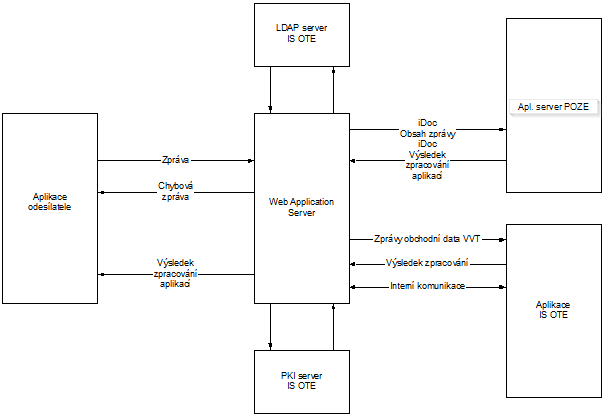 Obr. 1 – Základní princip výměny zpráv Výměna zpráv mezi systémy účastníků trhu probíhá automatizovaně podle základního principu v následujících krocích:účastník trhu zašle zprávu do modulu POZE OTE. Zprávou mohou být buď nějaká data určená ke zpracování v centrálním systému nebo naopak žádost o poskytnutí dat z modulu POZE OTE.zpráva je v systému KS přijata, proti LDAP serveru IS OTE je ověřen elektronický podpis odesílatele a s pomocí PKI serveru je provedeno její rozšifrováníKS provede kontrolu syntaxe zprávy, v případě že byla v předchozích krocích zjištěna chyba, odešle zpět systémové chybové hlášení.pokud je vše v pořádku, KS předá zprávu k dalšímu zpracování aplikačnímu serveru POZE. Zde se provede sestavení vnitřního dokumentu SAP iDoc, který obsahuje údaje ze zprávy a zpráva je předána aplikaci IS-U ke zpracováníaplikační server data zpracuje a výsledek zpracování vrátí v podobě dokumentu iDoc systému KS k odeslání zpět (výsledkem může být potvrzení přijetí dat do CDS, vyžádaná data z CDS nebo chybové hlášení)KS odpověď zašifruje a podepíše a odešle zpět vybraným kanálem na definovanou adresu Obecné principy pro použití zprávPro používání zpráv v specifikovaných tímto dokumentem platí následující principy:Registrovaní účastníci trhu jsou označování pomocí kódování EAN-13 (GLN), kód přiděluje OTEOdběrná a předávací místa jsou označována pomocí kódování EAN-18 (GSRN), kód přidělují zpravidla provozovatelé distribučních soustavZprávy, obsahující průběhová data musí pokrývat jeden celý den (normálně 24 hodin)Jedna výměna dat (datový soubor se zprávou) musí obsahovat pouze jednu zprávuFormáty zpráv dle specifikace OTEDatum a čas je uváděn v lokálním časePeriody jsou označeny časem počátku a konce periodyFormát dataV hlavičce XML zprávy je vždy uveden v atributu date-time datum a čas zprávy včetně off-setu, který  vyjadřuje posun datumu a času zprávy oproti GMT (Greenwich Mean Time). Pokud není off-set uvedene je hodnota interpretována jako vyjádření v GMT.  Definice pro použití u intervalových dat (respektuje standard převzatý z EDINE):Začátek dne je definován jako 00:00 hodin, konec dne jako 00:00 hodin následujícího dne.Příklad:poslední hodina dne	2013-10-27T23:00/2013-10-28T00:00V hlavičce XML zprávy je vždy uveden v atributu time-offset posun hodnot uvedených ve zprávě (profily na OPM -měřené, plánované..) oproti GMT (Greenwich Mean Time). Hodnota je generována vždy k první periodě uvedené v XML zprávě a platí následně pro všechny hodnoty uvedené v této zprávě.Neintervalová data tj. specifikace období od do na celé dny:Význam datumových položek je datum od/do VČETNĚ.Interpretace data od – datum od včetně (YYYY-MM-DDT00:00)Interpretace data do - datum do včetně (YYYY-MM-DDT23:59)celý den a noc		2013-10-27T00:00/2013-10-27T23:59PŘechod Na letní čas a zpětDatum a čas se uvádějí v aktuálním čase.Pokud je datum uváděno ve formátu data a času, je uváděn časový posun, tzv. time-offset oproti GMT (Greenwich Mean Time). Pro data uvedená v letním čase platí time-offset=+02:00, pro data uvedená v zimním čase platí time-offset=+01:00.   Formát číselných údajůČíselné údaje se uvádí bez mezer a oddělovačů tisíců, např.:  25000000Oddělovačem desetinné části je tečka (.), např.: 	3.14Není povolena neúplná notace, např.:  .5  nebo  2.Nejsou povoleny úvodní nuly, např.:   02Kladné hodnoty jsou uváděny bez znaménka, např.:   112Záporné údaje jsou uváděny se znaménkem mínus (-) bezprostředně před první číslicí, 
např.:   -112Nulová hodnota nesmí mít žádné znaménko, např.:  0Přehled zprávTabulka msg_CODEKaždý druh zprávy je jednoznačně identifikován pomocí msg_code, který určuje povahu zprávy a postup jejího zpracování. V následující tabulce je uveden seznam všech zpráv, které prochází přes externí rozhraní systému CS OTE, modul POZE. U každé zprávy je uveden msg_code, popis, formát zprávy, zdrojový a cílový systém.Tabulka přehledu přípustných formátů zprávU každého druhu zprávy je určeno, v jakém formátu může být do systému CS OTE zasílán resp. zasílán ze systému CS OTE na účastníka. Přehled přípustných formátů je uveden níže.Popis formátu dle specikace OTENásleduje  popis jednotlivých formátu zpráv, které jsou používány při komunikaci s CS OTE v oblasti POZE. U každého formátu je uvedena stručná charakteristika, přehled použití formátu, plnění jednotlivých atributů a odkazy na XML schéma (*.XSD) plus příklady.Pro správné fungování odkazů v dokumentu je nutné, aby soubory byly na pracovní stanici umístěné v této struktuře (příklad převzat z manuálu pro plyn, šipky označují obsah jednotlivých adresářů) a dokument byl spouštěn z tohoto umístění: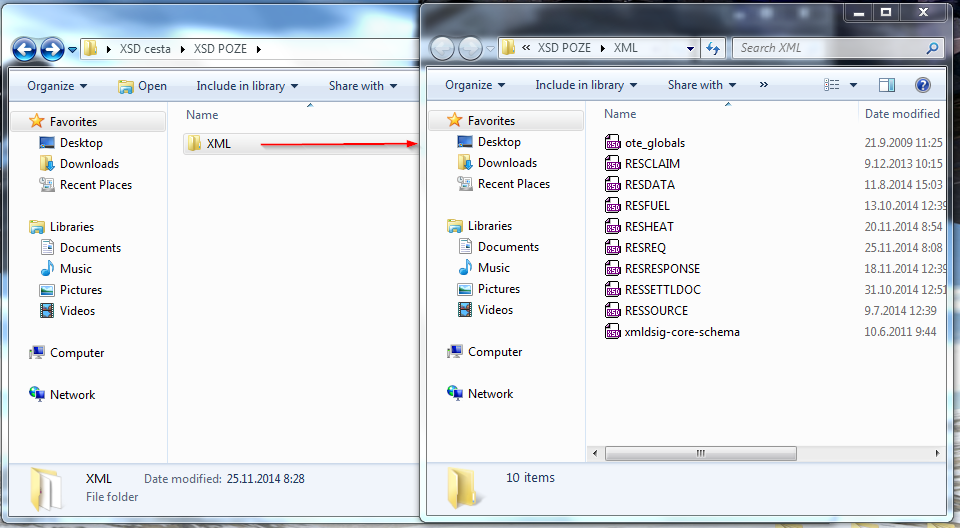 V popisu je u některých zpráv vyplněn údaj „Referenční zpráva“, který obsahuj msg_code zprávy, která vyvolala odeslání dané zprávy v rámci celkového komunikačního scénáře (např. dotaz na data a odpověď na dotaz). RESCLAIM ÚčelZpráva XML ve formátu RESCLAIM slouží k zasílání dat o reklamacích a zpráv OTE (vývěska zpráv) pro POZE. plnění struktury RESCLAIMNíže je uveden popis plnění pro vybrané atributy zprávy.Kompletní soubor RESCLAIM ve formátu .xsd je uložen zde:XML\RESCLAIMRESDATAÚčelZpráva XML ve formátu RESDATA slouží pro zasílání měsíčního výkazu pro podporované a nepodporované zdroje. Dále je tímto formátem zasílána informace o výši vyplacené podpory ze strany povinně vykupujícího.plnění struktury RESdata Níže je uveden popis plnění pro vybrané atributy zprávy.formát resdataSeznam druhů hodnot (element Data, atribut value-type)Seznam druhů hodnot (element Profile, atribut value-type)Kompletní soubor RESDATA ve formátu .xsd je uložen zde:XML\RESDATARESDELEGATE ÚčelZpráva XML ve formátu RESDELEGATE slouží k zaslání notifikace o provedení akce v rámci procesu předání oprávnění mezi výrobcem a zprostředkovatelem. plnění struktury RESDelegateNíže je uveden popis plnění pro vybrané atributy zprávy.Kompletní soubor RESDELEGATE ve formátu .xsd je uložen zde:XML\RESDELEGATERESFUELÚčelZpráva XML ve formátu RESFUEL slouží pro zasílání dat měsíčního výkazu paliv.plnění struktury RESfuel Níže je uveden popis plnění pro vybrané atributy zprávy.formát resFUELSeznam druhů hodnot (element Data, atribut source-type)Seznam druhů hodnot (element Data, atribut fuel-type)Seznam druhů hodnot (element Data, atribut aib-fuel-type)Kompletní soubor RESFUEL ve formátu .xsd je uložen zde:XML\RESFUELRESHEATÚčelZpráva XML ve formátu RESHEAT slouží pro zasílání měsíčního výkazu o výrobě z tepelného zdroje.plnění struktury RESheat Níže je uveden popis plnění pro vybrané atributy zprávy.formát resheatSeznam druhů hodnot (element Data, atribut value-type)Kompletní soubor RESHEAT ve formátu .xsd je uložen zde:XML\RESHEATRESREQÚčelZpráva XML ve formátu RESREQ slouží pro vyžádájí dat, která jsou uložena v modulu POZE OTE.Plnění struktury RESREQNíže je uveden popis plnění pro vybrané atributy zprávy.Kompletní soubor RESREQ ve formátu .xsd je uložen zde:XML\RESREQRESRESPONSEÚčelZpráva XML ve formátu RESPONSE slouží k potvrzení datové výměny mezi účastníky trhu a OTE. Při komunikaci s centrem datových služeb CDS je možné tento formát využít v případech, uvedených v následující tabulce.plnění struktury RESRESPONSENíže je uveden popis plnění pro vybrané atributy zprávy.Kompletní soubor RESRESPONSE ve formátu .xsd je uložen zde:XML\RESRESPONSERESSETTLDOCÚčelZpráva XML ve formátu RESSETTLDOC slouží pro zasílání dat ze zúčtování pro výrobny s formou podpory zelený bonus. plnění struktury RESRESPONSENíže je uveden popis plnění pro vybrané atributy zprávy.Seznam druhů položek (element Item, atribut item-id)Kompletní soubor RESSETTLDOC ve formátu .xsd je uložen zde:XML\RESSETTLDOCRESSOURCEÚčelZpráva XML ve formátu RESSOURCE slouží k výměně dat o registrovaných nárocích na podporu a nepodporovaných zdrojích. Při komunikaci s POZE OTE je možné tento formát využít v případech, uvedených v následující tabulce.plnění struktury RESSOURCENíže je uveden popis plnění pro vybrané atributy zprávy.Kompletní soubor RESSOURCE ve formátu .xsd je uložen zde:XML\RESSOURCERESSOURCEGASÚčelZpráva XML ve formátu RESSOURCEGAS slouží k výměně dat o registrovaných výrobnách biometanu. Při komunikaci s POZE OTE je možné tento formát využít v případech, uvedených v následující tabulce.plnění struktury RESSOURCEGASNíže je uveden popis plnění pro vybrané atributy zprávy.Kompletní soubor RESSOURCEGAS ve formátu .xsd je uložen zde:XML\RESSOURCEGASRESGASÚčelZpráva XML ve formátu RESGAS slouží pro zasílání měsíčního výkazu o výrobě biometanu.plnění struktury RESGASNíže je uveden popis plnění pro vybrané atributy zprávy.formát resheatSeznam druhů hodnot (element Data, atribut value-type)Kompletní soubor RESGAS ve formátu .xsd je uložen zde:XML\RESGASRESLICENSEÚčelSlouží k zaslání opisu licence ERU na výrobu elektřiny pro zdroj, u něhož je registrována podpora výkupní cenou. Opis je zasílán na příslušného povinně vykupujícího.plnění struktury RESLICENSENíže je uveden popis plnění pro vybrané atributy zprávy.Kompletní soubor RESLICENSEve formátu .xsd je uložen zde:XML\RESLICENSEGlobální XSD šablonyÚčelGlobální XSD šablony obsahují datové typy, které by se při definici v jednotlivých formátech zrpráv opakovaly. Vyčleněním se redukuje délka definice a usňadňuje údržba. V jednotlivých formátech se na tyto datové typy odkazuje. Tyto typy jsou společné pro komodity plyn a elektřina.OTE_GLOBALS - obsahuje datové typy společné pro všechny, resp. většinu formátůXMLDSIG-CORE-SCHEMA - obsahuje definici elektornického podpisu Kompletní soubory ve formátu .xsd jsou uloženy zde:XML\GLOBALSXML\DSIGZkratkaVýznamCDSCentrum datových služebDod.DodavatelE&UEnergetika a utility (síťová odvětví průmyslu)IČidentifikační čísloIDidentifikátor, všeobecněIS OTEInfrastruktura operátora trhuISOOrganizace pro mezinárodní standardizaciIS-UOdvětvové řešení informačního systému SAP pro utilityITInformační technologieOPMOdběrné / předací místoOTESpolečnost OTE, a.s.PDSProvozovatel distribuční soustavyPKIInfrastruktura veřejného klíče (Public Key Infrastructure)POZEPodpora obnovitelných zdrojů energiePPSProvozovatel přepravní soustavyPSPoskytovatel služebRÚTRegistrovaný účastník trhuSAPSpolečnost SAP ČR, spol. s r.o. a zároveň rodina softwarových produktů firmy SAP, všeobecněSoPSmlouva o připojeníSZSubjekt zúčtováníSWSoftwareWASModul SAP: webový aplikační server (Web Application Server)XMLProtokol pro výměnu dat (Extensible Markup Language) XSDSchéma struktury XML dokumentůDatumPředmětRevize24.10.2014Byla dokončena první verze dokumentuV1.031.10.2014Formát RESSettldoc – doplnění atributů unit-price a unit-price-ref na úroveň elementu Item. Atributy jsou nepovinné.V1.020.11.2014Doplněny nové formáty RESFuel pro výkaz paliv a RESHeat pro teplo. Novým formátům jsou věnovány samostatné kapitoly. V1.120.11.2014Formát RESReq – doplnění enumerace atributu message-code o hodnoty: PF4 - Dotaz na data výkazu paliv TD4 - Dotaz na měsíční výkaz o výrobě z tepelného zdrojeV1.120.11.2014Formát RESResponse - doplnění enumerace atributu message-code o hodnoty: PF2 - Potvrzení / chyba v datech výkazu paliv PF5 - Potvrzení / chyba v dotazu na data výkazu paliv TD2 - Potvrzení / chyba v měsíčním výkazu o výrobě z tepelného zdroje TD5 - Potvrzení / chyba v dotazu na měsíční výkaz o výrobě z tepelného zdrojeV1.111.12.2014Formát RESSettldoc - doplnění enumerace atributu item-id elementu Item o hodnotu: DP15 - Zelený bonus za elektřinu – důlní plyn ve SVZV1.211.12.2014Formát RESData - doplnění enumerace atributu value-type elementu Data o hodnotu: SC_23E – Výroba elektřiny spalováním důlního plynuV1.216.3.2015Formát RESSettldoc - doplnění enumerace atributu item-id elementu Item o hodnotu: ZKVD - Ponížení o překročené provozní hodiny KVET pro DSV1.316.3.2015Formát ote_globals s dopadem na formát RESReq – doplnění atributu role na úroveň elementu SenderIdentification. Atribut je nepovinný a bude využíván pouze pro dotazy na data POZE.V1.316.3.2015Doplněny nové formáty RESDelegate pro notifikaci při změně oprávění zprostředkovatele. Novému formátu je věnována samostatná kapitola.V1.318.3.2015Definice RESResponse - doplnění atributu result-code na úroveň elementu Reason. Atribut je nepovinný.V1.314.10.2015Definice RESSource – doplnění atributu investment-grant na úroveň elementu Data. Atribut je nepovinný.V1.416.10.2015Definice RESReq – na základně podnětu od účastníka trhu bylo opraveno zatypování atributu application-form-id elementu Location.V1.49.12.2015Definice RESSource – doplnění nepovinných elementů Investment a Costs.V1.518.1.2016Definice RESData - doplnění atributu opm-id na úrovni elementu Data. Atribut je nepovinný.V1.618.1.2016Definice RESData - doplnění enumerace atributu value-type elementu Data o hodnoty (některé vyjmenovány pouze typově, tj. za znakem * se skrývají hodnoty za přenosovou soustavu, NN, VN, VVN): GCR12_* - Odběr elektřiny ze soustavyGCR_13* - Z toho odběr elektřiny ze soustavy v předávacím místě pro technologickou vlastní spotřebuGCR_14* - Z toho odběr elektřiny ze soustavy v předávacím místě na čerpání a kompenzaci přečerpávacích vodních elektrárenCGR_15* - Rezervovaný příkon v předávacím místě pro odběr ze soustavyGCR_16 - Záložní napájení (Ano/Ne)CHP_22H - Poměr elektřiny a tepla CskutRP_17* - Jednotková cena na podporu elektřiny za rezervovaný příkon pro odběr RP_18* - Množství pro stanovení platby na podporu elektřiny z podporovaných zdrojů energie stanovená na základě rezervovaného příkonuRP_19* - Platba na podporu elektřiny z podporovaných zdrojů energie stanovená na základě rezervovaného příkonu pro odběr RP_20* - Množství pro stanovení maximální platby na podporu elektřiny z podporovaných zdrojů energie za odběr RP_21* - Maximální platba na podporu elektřiny z podporovaných zdrojů energie za odběrRP_22* - Výsledné množství nebo příkon pro stanovení platby na podporu elektřiny z podporovaných zdrojů energie RP_23* - Výsledná platba na podporu elektřiny z podporovaných zdrojů energie za odběr z VVNRP_23 - Celková výsledná platba na podporu elektřiny z podporovaných zdrojů energieRP_24 - Jednotková cena za systémové službyRP_25 - Množství pro stanovení platby  za systémové služby  RP_26 - Výsledná platba za systémové službyRP_27 - Jednotková cena za činnost operátora trhu v elektroenergeticeRP_28 - Množství pro stanovení platby za činnosti operátora trhu v elektroenergetice  RP_29 - Výsledná platba za činnost operátora trhu v elektroenergeticeV1.618.1.2016Formát RESData - doplnění enumerace atributu unit elementu Data o hodnotu „A“.V1.618.1.2016Formát RESFuel - doplnění atributu acquired-quantity na úrovni elementu Data. Atribut je nepovinný.V1.68.6.2016Definice zprávy  RESHeat – doplnení atributu value-type elementu Data – rozšíření enumerace o tyto položky:T_GCR_9A – Minimální účinnost výroby energieT_GCR_12 – Množství tepla dodaného do rozvodného tepelného zařízeníV1.78.6.2016Definice zprávy  RESSource – nový atributu chp-tech elementu Data. Obsahuje tyto nové položky:A Paroplynové zařízení s dodávkou teplaB Parní protitlaká turbínaC Parní kondenzační odběrová turbínaD Plynová turbína s dodávkou teplaE Spalovací motorF MikroturbínaG Stirlingův motorH Palivový článekI Parní strojJ Organický Rankinův cyklusK Kombinace uvedených zařízeníV1.78.6.2016Definice zprávy RESFuel – atribut consumption elementu Data – změněn popisek z „Spotřeba (t)“ na „Spotřebované množství (t)“. V1.714.9.2016Definice zprávy RESFuel – element Location rozšířen o atribut note.V1.814.9.2016Definice zprávy RESFuel – změna popisků.V1.818.10.2016Definice zprávy  RESSource – přidán nový atributu irr v elementu Data. (Vnitřní výnosové procento projektu (%))V1.918.10.2016Definice zprávy  RESData – přidán nový atribut neg-price v elementu Location. (Záporná cena na DT po dobu šesti a více hodin)V1.918.10.2016Definice zprávy RESHeat – rozšíření enumerace atributu value-type o tyto hodnoty:- T_GCR_13A - Množství užitečného tepla (§ 24 odst. 4 zákona č. 165/2012 Sb.)- T_GCR_13B - Množství užitečného tepla (§ 24 odst. 4 zákona č. 165/2012 Sb.)V1.916.1.2017Definice zprávy RESData – rozšířen element Location o nepovinný atribut: no-pay – Bez výplaty podporyV1.1016.1.2017Definice zprávy RESData – rošířena enumerace atributu value-type elementu Profile o položku:NEG_PRICE – Profil hodin se zápornou cenou na DT po dobu šesti a více hodinV1.1023.11.2017Definice zprávy RESCLAIM – přidány nové atributy version a template-id v elementu ResClaimV1.1116.1.2018Definice zprávy  RESSource – rozšíření enumerace atributu source-type v elementu  Data o hodnotu:MVEL - Malá vodní v nových lokalitáchV1.1213.2.2018Definice zprávy RESData – rozšířena enumerace atributu value-type  elementu Data o položky:V1.139.5.2018Definice zprávy RESData -  nový nepovinný atribut no-pdsdata (Bez dat PDS) elementu Location V1.149.11.2018Definice zprávy RESSource – nové elementy elementu Source:CHPApplication - Žádost KVETAttachment - PřílohaV1.1531.1.2019Definice zprávy  RESSource – rozšíření enumerace atributu connection-type v elementu  Data o hodnotu:4 - Ostrovní výrobaV1.162.12.2019Definice zprávy  RESSource –nový atribut  elementu Data:declaration-tech   - Prohlašuji, že registrované energetické zařízení nebylo předmětem modernizace nebo rekonstrukce s dopadem na datum uvedení do provozuV1.172.12.2019Definice zprávy  RESSource –nový atribut  elementu Schedule:modernization-date  - Datum rekonstrukce/modernizaceV1.172.12.2019Definice zprávy  RESSource – u atribut pds-note elementu Data byla upravena maximální délka řetězce na 4000 znakůV1.172.12.2019Definice zprávy  RESData – rozšířena enumerace atributu value-type elementu RESData o hodnotu:SC_23F - Výroba elektřiny při využití odpadního teplaV1.179.12.2021Definice zprávy RESSource – nové atributy elementu Data:overcomp-prevention - Volba individuálního opatření k zajištění přiměřenosti podporyote-note  - Vyjádření OTEbiogas-connection-distance  - Vzdálenost od nejbližšího místa možného připojení k  plynárenskému zařízeníbiomass-type  -  Druh využívané biomasydeclaration-age  - Prohlašuji, že výrobní technologické celky nejsou v den uvedení do provozu starší 5 let, nebo v případě modernizace nejsou výrobní technologické celky, které jsou v rámci modernizace nahrazovány, ke dni registrace podpory modernizace starší 5 let.no-reference-heat-source - Tento zdroj elektřiny není zároveň výrobnou teplano-reference-gas-source - Tento zdroj elektřiny není zároveň výrobnou biometanuV1.189.12.2021Definice zprávy RESSource – nové atributy elementu PromotionData:residual-promotion - Udržovací podpora elektřinymodernization  - Podpora elektřiny vyrobené v modernizované výrobně elektřinyV1.189.12.2021Definice zprávy RESSource – nové atributy elementu ProducerIdent:declaration-difficulty   - Čestné prohlášení podle  § 38 odst. 1 písm. a)  zákona č. 165/2012 Sb. (podnikatel v obtížích) declaration-difficulty-date - Datum, ke kterému došlo ke změně stavu dle § 38 odst. 1 písm. a) zákona č. 165/2012 Sb. (podnikatel v obtížích)declaration-debt - Čestné prohlášení podle  § 38 odst. 1 písm. b)  zákona č. 165/2012 Sb. (neuhrazený dluh)declaration-debt-date - Datum, ke kterému došlo ke změně stavu dle § 38 odst. 1 písm. b) zákona č. 165/2012 Sb. (neuhrazený dluh)V1.189.12.2021Definice zprávy RESSource – rozšířena enumerace atributu promotion-type elementu PromotionData:ABR - Aukční bonus – ročníABH - Aukční bonus – hodinovýV1.189.12.2021Definice zprávy RESSource - rozšířena enumerace atributu status elementu Source:SUBMITTED - Ke schválení OTEV1.189.12.2021Definice zprávy RESSource - rozšířena enumerace atributu type elementu Attachment:MODERN – Informace o rozsahu modernizace výrobny elektřinyMODERN_POS – Znalecký posudek k modernizaci výrobny elektřinyPROT_KAP – Protokol o zajištění kapacityROZH_AUKCE - Rozhodnutí o udělení práva na podporu z aukceV1.189.12.2021Definice zprávy RESSource – nové elementy elementu Source:ReferenceHeatSource - Referenční výrobna teplaReferenceGasSource - Referenční výrobna biometanuV1.189.12.2021Nová zpráva RESSourceGas -  implementace popsána v kapitole 5.10V1.189.12.2021Definice zprávy RESREQ - doplnění enumerace atributu message-code o hodnoty: PO4 – Dotaz na oznámení individuálního opatření k zajištění přiměřenosti podporyPPG - Dotaz na registrovaný nárok na podporu biometanuV1.189.12.2021Definice zprávy RESREQ - rozšířena enumerace atributu status elementu Location:SUBMITTED - Ke schválení OTEV1.189.12.2021Definice zprávy RESSource - doplnění enumerace atributu message-code o hodnoty:PO3 – Opis oznámení individuálního opatření k zajištění přiměřenosti podporyPO6 – Výpis oznámení individuálních opatření k zajištění přiměřenosti podporyV1.189.12.2021Definice zprávy RESResponse - doplnění enumerace atributu message-code o hodnoty:PO2 - Potvrzení / chyba oznámení individuálního opatření k zajištění přiměřenosti podporyPO5 - Potvrzení / chyba v dotazu na oznámení individuálního opatření k zajištění přiměřenosti podporyPP2 - Potvrzení/chyba registrace nároku na podporu biometanuPPC - Potvrzení/chyba v potvrzení/zamítnutí shody údajů s PDS/PPSPP5 - Potvrzení/chyba v aktualizaci nároku na podporu biometanuPPH - Potvrzení/chyba v dotazu na registrovaný nárok na podporu biometanuV1.185.1.2022Definice zprávy  RESData – rozšířena enumerace atributu value-type elementu RESData o hodnotu:RES_14D	- Uplatnění užitečného tepla z vyrobeného teplaGCR_2B	- z toho množství elektřiny vyrobené ze zapalovacího palivaGCR_17A	- z toho odběr elektřiny z přenosové soustavy spotřebovaný při provozování drážní dopravy na dráze železniční, tramvajové, trolejbusové a lanovéGCR_17B	- z toho odběr elektřiny z distribuční soustavy na hladině VVN spotřebovaný při provozování drážní dopravy na dráze železniční, tramvajové, trolejbusové a lanovéGCR_17C	- z toho odběr elektřiny z distribuční soustavy na hladině VN spotřebovaný při provozování drážní dopravy na dráze železniční, tramvajové, trolejbusové a lanovéGCR_17D          -  z toho odběr elektřiny z distribuční soustavy na hladině NN spotřebovaný při provozování drážní dopravy na dráze železniční, tramvajové, trolejbusové a lanovéGCR_2C	- Stav měřidla vyrobené elektřiny GCR_2D	- Datum výměny měřidla vyrobené elektřiny GCR_2E	- Konečný stav původního měřidla vyrobené elektřinyGCR_2F	- Výrobní číslo původního měřidla vyrobené elektřinyGCR_2G	- Počáteční stav nového měřidla vyrobené elektřinyGCR_2H	- Výrobní číslo nového měřidla vyrobené elektřinyCHP_28A	- Množství elektřiny z KVET vyrobené ve výrobně využívající neobnovitelný zdroj nebo druhotný zdroj CHP_28B	- Množství elektřiny z KVET vyrobené ve výrobně spalující samostatně zemní plyn, LPG, důlní plyn nebo obnovitelný zdrojV1.1911.1.2022Nová zpráva RESGas -  implementace popsána v kapitole 5.11V1.1911.1.2022Definice zprávy RESResponse - doplnění enumerace atributu message-code o hodnoty:PG2 – Potvrzení/chyba v měsíčním výkazu o výrobě biometanuPG5 – Potvrzení/chyba v dotazu na měsíční výkaz o výrobě biometanuV1.1911.1.2022Definice zprávy RESREQ - doplnění enumerace atributu message-code o hodnoty: PG4 – Dotaz na měsíční výkaz o výrobě biometanuV1.1911.1.2022Definice zprávy RESHEAT - rozšířena enumerace atributu value-type elementu Data o hodnotu:T_GCR_14 - Poměrné množství dodaného tepla pocházející z obnovitelného zdroje (§ 25a odst. 3)A byla přejmenována enumerace:T_GCR_13A a T_GCR_13B - změna „odst. 4“ na „odst. 2 písm. b)“V1.1911.1.2022Definice zprávy RESFuel – nový atribut purchased-fuel-price elementu Data:purchased-fuel-price - Cena nakoupeného zdrojeV1.197.2.2022Definice zprávy RESHeat - doplnění enumerace atributu message-code o hodnoty:•	TD7 – Roční výkaz k transformaci výroby tepla•	TD9 – Opis ročního výkazu k transformaci výroby tepla•	TDC – Výpis ročních výkazů k transformaci výroby teplaV1.207.2.2022Definice zprávy RESResponse - doplnění enumerace atributu message-code o hodnoty:•	TD8 – Potvrzení/chyba v ročním výkazu k transformaci výroby tepla•	TDB – Potvrzení/chyba v dotazu na roční výkaz k transformaci výroby teplaV1.207.2.2022Definice zprávy RESReq - doplnění enumerace atributu message-code o hodnoty:•	TDA – Dotaz na roční výkaz k transformaci výroby teplaV1.207.2.2022Definice zprávy RESHeat – doplnění enumerace atributu unit elementu Data:ksV1.207.2.2022Definice zprávy RESHeat – přidán nový atribut Attachment elementu LocationV1.207.2.2022Definice zprávy RESHeat – enumerace atributu value-type elementu Data:T_GCR_20	Množství tepla vyrobeného ve výrobně tepla z neobnovitelného zdroje, které bylo dodáno do rozvodného tepelného zařízení soustavy zásobování tepelnou energií umístěného na území České republikyT_GCR_21	Množství tepla, na které se přechodná transformační podpora tepla nevztahujeT_GCR_23	Množství nakoupených a zároveň vyřazených povolenek na emise skleníkových plynů na výrobu tepla dodaného do rozvodného tepelného zařízení soustav zásobování tepelnou energií na území České republikyV1.207.2.2022Definice zprávy RESSource: - nové nepovinné atributy elementu Data:declaration-sustainability – Prohlášení o splnění kritérií udržitelnostideclaration-emission-savings – Prohlášení o splnění úspor emisí skleníkových plynůbiofuel-usage – Využití paliv z biomasy nebo biokapalinsustainability-plant-category - Kategorie výrobny pro kontrolu plnění kritérií udržitelnostiauction-source-id - Identifikace výrobny elektřiny z rozhodnutí o udělení práva na podporu z aukceV1.207.2.2022Definice zprávy RESSourceGas: - nové nepovinné atributy elementu Data:declaration-sustainability – Prohlášení o splnění kritérií udržitelnostideclaration-emission-savings – Prohlášení o splnění úspor emisí skleníkových plynůbiofuel-usage – Využití paliv z biomasy nebo biokapalinV1.207.2.2022Definice zprávy RESSource – rozšíření enumerace elementu Attachments:SPLN_UDRZ – Doklad o splnění kritérií udržitelnosti (dle čl. 30 odst. 5 směrnice 2018/2001/EU)SPLN_EMIS – Doklad o splnění úspor emisí skleníkových plynů (dle čl. 30 odst. 5 směrnice 2018/2001/EU)V1.207.2.2022Definice zprávy RESSourceGas – rozšíření elementu Source o element Attachment.V1.205.4.2022Definice zprávy RESSource – rozšíření o nepovinný atribut chp-promotion-type elementu PromotionData.chp-promotion-type - Forma podpory KVETV1.215.4.2022Definice zprávy RESSourceGas – rozšíření o nepovinný atribut parent-producer-eic elementu Data.parent-producer-eic - EIC jiného výrobce plynuV1.215.4.2022Definice zpráv RESSource a RESSettlDoc – rozšíření enumerace atributu source-type: SP – Skládkový plyn KP – Kalový plynV1.215.4.2022Definice zprávy RESSettlDoc – rozšíření enumerace atributu item-id:SP – Zelený bonus za elektřinu - skládkový plynKP – Zelený bonus za elektřinu - kalový plynV1.215.4.2022Definice zprávy RESData – rozšíření enumerace atributu value-type elementu Data:ROINV – Část poskytnuté investiční podpory, o kterou se sníží výše podpory elektřinyV1.215.4.2022Definice zprávy RESSource – rozšíření o nepovinný atribut overcomp-prevention-rf elementu Data.overcomp-prevention-rf - Způsob výpočtu snížení výše podporyV1.2116.6.2022Nová definice zprávy RESLICENSE. Popsána v kapitole 5.12V1.2216.6.2022Definice zprávy RESSettlDoc – rozšířena enumerace atributu item-id elementu Item:FA0	Aukční bonus za elektřinu - Sluneční energieVA0	Aukční bonus za elektřinu - Větrné elektárnyMA0	Aukční bonus za elektřinu - Malé vodní elektrárnyAA0	Aukční bonus za elektřinu - Spalování bioplynu v bioplynových stanicDA0	Aukční bonus za elektřinu - Důlní plynKA0	Aukční bonus za elektřinu - Kombinovaná výroba ele.a teplaV1.2216.6.2022Definice zprávy RESFuel – rozšířena enumerace atributu fuel-type elementu Data:OP_4	Suroviny pro výrobu pokročilého bioplynu a biometanu - kategorie A a)OP_5	Suroviny pro výrobu pokročilého bioplynu a biometanu - kategorie A b)OP_6	Suroviny pro výrobu pokročilého bioplynu a biometanu - kategorie A c)OP_7	Suroviny pro výrobu pokročilého bioplynu a biometanu - kategorie A d) 1.OP_8	Suroviny pro výrobu pokročilého bioplynu a biometanu - kategorie A d) 2.OP_9	Suroviny pro výrobu pokročilého bioplynu a biometanu - kategorie A d) 3.OP_10	Suroviny pro výrobu pokročilého bioplynu a biometanu - kategorie A d) 4.OP_11	Suroviny pro výrobu pokročilého bioplynu a biometanu - kategorie A d) 5.OP_12	Suroviny pro výrobu pokročilého bioplynu a biometanu - kategorie A d) 6.OP_13	Suroviny pro výrobu pokročilého bioplynu a biometanu - kategorie A d) 7.OP_14	Suroviny pro výrobu pokročilého bioplynu a biometanu - kategorie A d) 8.OP_15	Suroviny pro výrobu pokročilého bioplynu a biometanu - kategorie A d) 9.OP_16	Suroviny pro výrobu pokročilého bioplynu a biometanu - kategorie A e)OP_17	Suroviny pro výrobu pokročilého bioplynu a biometanu - kategorie A f) 1.OP_18	Suroviny pro výrobu pokročilého bioplynu a biometanu - kategorie A f) 2.OP_19	Suroviny pro výrobu pokročilého bioplynu a biometanu - kategorie A f) 3.OP_20	Suroviny pro výrobu pokročilého bioplynu a biometanu - kategorie A f) 4.OP_21	Suroviny pro výrobu pokročilého bioplynu a biometanu - kategorie A f) 5.OP_22	Suroviny pro výrobu pokročilého bioplynu a biometanu - kategorie A f) 6.OP_23	Suroviny pro výrobu pokročilého bioplynu a biometanu - kategorie A f) 7.OP_24	Suroviny pro výrobu pokročilého bioplynu a biometanu - kategorie A g)OP_25	Suroviny pro výrobu pokročilého bioplynu a biometanu - kategorie A h)OP_26	Suroviny pro výrobu pokročilého bioplynu a biometanu - kategorie A i)OP_27	Suroviny pro výrobu pokročilého bioplynu a biometanu - kategorie A j)OP_28	Suroviny pro výrobu pokročilého bioplynu a biometanu - kategorie A k)OP_29	Suroviny pro výrobu pokročilého bioplynu a biometanu - kategorie A l)OP_30	Suroviny pro výrobu pokročilého bioplynu a biometanu - kategorie A m)OP_31	Suroviny pro výrobu pokročilého bioplynu a biometanu - kategorie A n)OP_32	Suroviny pro výrobu pokročilého bioplynu a biometanu - kategorie A o)OP_33	Suroviny pro výrobu pokročilého bioplynu a biometanu - kategorie A p)OP_34	Suroviny pro výrobu pokročilého bioplynu a biometanu - kategorie A q)OP_35	Suroviny pro výrobu pokročilého bioplynu a biometanu - kategorie A r)OP_36	Suroviny pro výrobu bioplynu a biometanu - kategorie B a)OP_37	Suroviny pro výrobu bioplynu a biometanu - kategorie B b)OP_38	Suroviny pro výrobu ostatního bioplynu a biometanu - druh a)OP_39	Suroviny pro výrobu ostatního bioplynu a biometanu - druh b)OP_40	Suroviny pro výrobu ostatního bioplynu a biometanu - druh c)OP_41	Suroviny pro výrobu ostatního bioplynu a biometanu - druh d)OP_42	Suroviny pro výrobu ostatního bioplynu a biometanu - druh e)OP_43	Suroviny pro výrobu ostatního bioplynu a biometanu - druh f)OP_44	Suroviny pro výrobu ostatního bioplynu a biometanu - druh g)OP_45	Suroviny pro výrobu ostatního bioplynu a biometanu - druh h)OP_46	Suroviny pro výrobu ostatního bioplynu a biometanu - druh i)OP_47	Suroviny pro výrobu ostatního bioplynu a biometanu - druh j)OP_48	Suroviny pro výrobu ostatního bioplynu a biometanu - druh k)OP_49	Suroviny pro výrobu ostatního bioplynu a biometanu - druh l) 1.OP_50	Suroviny pro výrobu ostatního bioplynu a biometanu - druh l) 2.OP_51	Suroviny pro výrobu ostatního bioplynu a biometanu - druh l) 3.OP_52	Suroviny pro výrobu ostatního bioplynu a biometanu - druh l) 4.OP_53	Suroviny pro výrobu ostatního bioplynu a biometanu - druh l) 5.OP_54	Suroviny pro výrobu ostatního bioplynu a biometanu - druh l) 6.OP_55	Suroviny pro výrobu ostatního bioplynu a biometanu - druh l) 7.V1.2221.7.2022Definice zprávy RESFuel – element Data rozšířen o nové atributy:criteria-doc-id –Označení dokladu prokazujícího splnění kritérií udržitelnosti a úspory emisí skleníkových plynůenergy-yield –Energetická výtěžnost vstupní suroviny (GJ/t)biomethane-produced –Vyrobené množství biometanu (tis.m3)V1.2321.7.2022Definice zprávy RESData - rozšířen číselník atributu value-type elementu Data:CHP_29 - Maximální množství elektřiny, na které se podpora v kalendářním roce vztahujeCHP_30 - Minimální podíl tepla dodávaného do soustavy zásobování teplem po dobu 5 let od uvedení do provozuCHP_31 - Dosažený podíl tepla dodávaného do soustavy zásobování teplemV1.2321.7.2022Definice zprávy RESHeat - rozšířen číselník atributu value-type elementu Data:T_GCR_14A	Množství dodaného tepla pocházející z obnovitelného zdroje - kategorie biomasy a proces využití O1, S1, P1T_GCR_14B	Množství dodaného tepla pocházející z obnovitelného zdroje - kategorie biomasy a proces využití O2, S2, P2T_GCR_14C	Množství dodaného tepla pocházející z obnovitelného zdroje - kategorie biomasy a proces využití O3, S3, P3T_GCR_12A	Množství tepla dodaného do rozvodného tepelného zařízení - kategorie biomasy a proces využití O1T_GCR_12B	Množství tepla dodaného do rozvodného tepelného zařízení - kategorie biomasy a proces využití O2T_GCR_12C	Množství tepla dodaného do rozvodného tepelného zařízení - kategorie biomasy a proces využití O3V1.238.9.2022Definice zprávy RESGas – byl aktualizován(popisky, nové položky, smazané položky)číselník atributu value-type elementu Data :V1.248.9.2022Definice zprávy RESHeat – byl aktualizován(popisky, nové položky, smazané položky) číselník atributu value-type elementu Data :položka T_GCR_20 odstraněnazměna popisu T_GCR_21 - Množství tepla vyrobeného z neobnovitelného zdroje ve výrobně tepla, na kterou bylo vydáno povolení podle zákona o podmínkách obchodování s povolenkami na emise skleníkových plynů, v účinném znění, které bylo dodáno do rozvodného tepelného zařízení soustavy zásobování tepelnou energií umístěného na území České republikyzměna popisu T_GCR_23 - Množství povolenek na emise skleníkových plynů vyřazených na výrobu tepla podle zákona o podmínkách obchodování s povolenkami na emise skleníkových plynů, v účinném zněnínove položky:V1.248.9.2022Definice zprávy RESData – byl rozšířen číselník atributu value-type elementu Data :PV_5 – Zohledněný redukční faktor pro individuální opatření k zajištění přiměřenosti podporyV1.24Účastník trhuPředávané informaceVýrobceRegistrace nároků na podporuZadávání měsíčních výkazůInformace o vyplacené podpožeProvozovatel distribuční soustavySchválení nároků na podporu z pohledu souladu s SoP a PPPZasílání skutečných měřených dat (zprostředkovaně přes modul CDS elektřina)Povinně vykupujícíRegistrované nároky na podporu (řádost o uzavření smlouvy a povinné resp. vynuceném výkupu elektřiny)Informace o vyplacené podpořeFormátPopisXML dle OTEKomunikační standardy navrhované a spravované OTE ČR. Návrh vychází z existujících standardů OTE pro trh s elektřinou. Pro oblast obnovitelných zdrojů energie jsou použity zvláštní šablony.Textové zprávyUrčeno výhradně pro komunikaci přes SMTP (e-mail) a odchozí zprávy z CS OTE v nešifrované podoběMsg_codePopisFormát zprávyVstup/VýstupZdrojCílPC1Zadání/aktualizace reklamaceRESCLAIMVstupRÚTPOZEPC2Potvrzení / chyba v zadání / aktualizace reklamaceRESRESPONSEVýstupPOZERÚTPC3Opis zadání/aktualizace reklamaceRESCLAIMVýstupPOZERÚTPC4Dotaz na data reklamaceRESREQVstupRÚTPOZEPC5Potvrzení / chyba v dotazu na data reklamaceRESRESPONSEVýstupPOZERÚTPC6Výpis reklamacíRESCLAIMVýstupPOZERÚTPC7OZE zpráva OTE konkrétnímu RÚTRESCLAIMVýstupPOZERÚTPC8OZE zpráva OTE všem RÚT (vývěska)RESCLAIMVýstupPOZERÚTPD1Měsíční výkaz o výrobě z OZERESDATAVstupVýrobcePOZEPD2Potvrzení / chyba v měsíční výkazu o výrobě z OZERESRESPONSEVýstupPOZEVýrobcePD3Opis měsíčního výkazu o výrobě OZERESDATAVýstupPOZERÚTPD4Dotaz na měsíční výkaz o výrobě z OZERESREQVstupRÚTPOZEPD5Potvrzení / chyba v dotazu na měsíční výkaz o výrobě z OZERESRESPONSEVýstupPOZERÚTPD6Výpis měsíčních výkazů o výrobě OZERESDATAVýstupPOZERÚTPDDInformace o vyplacení podpory povinně vykupujícímRESDATAVstupPov. vyk.POZEPDEPotvrzení/chyba v informaci o vyplacení podpory povinně vykupujícímRESRESPONSEVýstupPOZEPov. vyk.PDFOpis informace o vyplacení podpory povinně vykupujícímRESDATAVýstupPOZEPov. vyk.PDGDotaz na informace o vyplacení podpory povinně vykupujícímRESREQVstupPov. vyk.POZEPDHPotvrzení/chyba v dotazu o vyplacení podpory povinně vykupujícímRESRESPONSEVýstupPOZEPov. vyk.PDIOdpověď na dotaz o vyplacení podpory povinně vykupujícímRESDATAVýstupPOZEPov. vyk.PDJDotaz na data PDS/PPSRESREQVstupRÚTPOZEPDKPotvrzení/chyba v dotazu na data PDS/PPSRESRESPONSEVýstupPOZERÚTPDLOdpověď na dotaz na data PDS/PPSRESDATAVýstupPOZERÚTPDMDotaz na souhrnné množství dodávky do sítěRESREQVstupRÚTPOZEPDNPotvrzení/chyba v dotazu na souhrnné množství dodávky do sítěRESRESPONSEVýstupPOZERÚTPDOOdpověď na souhrnné množství dodávky do sítěRESDATAVýstupPOZERÚTPDPDotaz na data svorkové výroby vnořeného výrobceRESREQVstupRÚTPOZEPDQPotvrzení/chyba v dotazu na data svorkové výroby vnořeného výrobceRESRESPONSEVýstupPOZERÚTPDRData svorkové výroby vnořeného výrobceRESDATAVstupRÚTPOZEPF1Data výkazu palivRESFUELVstupRUTPOZEPF2Potvrzení / chyba v datech výkazu palivRESRESPONSEVýstupPOZERÚTPF3Opis dat výkazu palivRESFUELVýstupPOZERÚTPF4Dotaz na data výkazu palivRESREQVstupRUTPOZEPF5Potvrzení / chyba v dotazu na data výkazu palivRESRESPONSEVýstupPOZERÚTPF6Výpis dat výkazu palivRESFUELVýstupPOZERÚTPI1Dotaz na data zúčtováníRESREQVstupRUTPOZEPI2Potvrzení/chyba v dotazu na výsledek zúčtováníRESRESPONSEVýstupPOZERÚTPI3Výsledek zúčtováníRESSETTLDOCVýstupPOZERÚTPL3Opis předání oprávnění na zprostředkovateleRESDELEGATEVýstupPOZERÚTPO2Potvrzení / chyba oznámení individuálního opatření k zajištění přiměřenosti podporyRESRESPONSEVýstupPOZEVýrobcePO3Opis oznámení individuálního opatření k zajištění přiměřenosti podporyRESSOURCEVýstupPOZEVýrobcePO4Dotaz na oznámení individuálního opatření k zajištění přiměřenosti podporyRESREQVstupVýrobcePOZEPO5Potvrzení / chyba v dotazu na oznámení individuálního opatření k zajištění přiměřenosti podporyRESRESPONSEVýstupPOZEVýrobcePO6Výpis oznámení individuálních opatření k zajištění přiměřenosti podporyRESSOURCEVýstupPOZEVýrobcePP1Registrace nároku na podporu biometanuRESSOURCEGASVstupVýrobcePOZEPP3Opis registrace nároku na podporu biometanu (pro výrobce)RESSOURCEGASVýstupPOZEVýrobcePP4Aktualizace registrace nároku na podporu biometanuRESSOURCEGASVstupVýrobcePOZEPP6Opis aktualizace registrace nároku na podporu biometanu (pro výrobce)RESSOURCEGASVýstupPOZEVýrobcePP7Opis aktualizace registrace nároku na podporu biometanu (pro PDS/PPS)RESSOURCEGASVýstupPOZEPDS/PPSPPAŽádost o schválení nároku na podporu biometanuRESSOURCEGASVýstupPOZEPDS/PPSPPBPotvrzení/zamítnutí shody údajů s PDS/PPSRESSOURCEGASVstupPDS/PPSPOZEPPDOpis potvrzení/zamítnutí shody údajů s PDS/PPS (pro výrobce)RESSOURCEGASVýstupPOZEVýrobcePPESchválení/zamítnutí nároku na podporu biometanu (pro výrobce)RESSOURCEGASVýstupPOZEVýrobcePPFSchválení/zamítnutí nároku na podporu biometanu (pro PDS/PPS)RESSOURCEGASVýstupPOZEPDS/PPSPPIVýpis registrovaných nároků na podporu biometanu (pro výrobce)RESSOURCEGASVýstupPOZEVýrobcePPJVýpis registrovaných nároků na podporu biometanu (pro PDS/PPS)RESSOURCEGASVýstupPOZEPDS/PPSPPCPotvrzení/chyba v potvrzení/zamítnutí shody údajů s PDS/PPSRESRESPONSEVýstupPOZEPDS/PPSPP5Potvrzení/chyba v aktualizaci nároku na podporu biometanuRESRESPONSEVýstupPOZEVýrobcePPGDotaz na registrovaný nárok na podporu biometanuRESREQVstupVýrobcePOZEPPHPotvrzení/chyba v dotazu na registrovaný nárok na podporu biometanuRESRESPONSEVýstupPOZEPDS/PPSPR2Potvrzení/chyba registrace nároku na podporuRESRESPONSEVýstupPOZEVýrobcePR3Opis registrace nároku na podporuRESSOURCEVýstupPOZEVýrobcePR4Opis registrace nároku na podporuRESSOURCEVýstupPOZEPov. vyk.PR5Aktualizace registrace nároku na podporuRESSOURCEVstupVýrobcePOZEPR6Potvrzení/chyba v aktualizaci registrace nároku na podporuRESRESPONSEVýstupPOZEVýrobcePR7Opis aktualizace registrace nároku na podporuRESSOURCEVýstupPOZEVýrobcePR8Opis aktualizace registrace nároku na podporuRESSOURCEVýstupPOZEPov. vyk.PR9Opis aktualizace registrace nároku na podporuRESSOURCEVýstupPOZEPDS/PPSPRAŽádost o schválení nároku na podporuRESSOURCEVýstupPOZEPDS/PPSPRBPotvrzení/zamítnutí shody s SoP a PPPRESSOURCEVstupPDS/PPSPOZEPRCPotvrzení/chyba v potvrzení/zamítnutí shody s SoP a PPPRESRESPONSEVýstupPOZEPDS/PPSPRDOpis potvrzení/zamítnutí shody s SoP a PPPRESSOURCEVýstupPOZEPov. vyk.PREOpis potvrzení/zamítnutí shody s SoP a PPPRESSOURCEVýstupPOZEVýrobcePRFSchválení/zamítnutí nároku na podporuRESSOURCEVýstupPOZEPDS/PPSPRGSchválení/zamítnutí nároku na podporuRESSOURCEVýstupPOZEPov. vyk.PRHSchválení/zamítnutí nároku na podporuRESSOURCEVýstupPOZEVýrobcePRJDotaz na registrovaný nárok na podporuRESREQVstupRÚTPOZEPRKPotvrzení/chyba v dotazu na registrovaný nárok na podporuRESRESPONSEVýstupPOZERÚTPRLVýpis registrovaných nároků na podporuRESSOURCEVýstupPOZEVýrobcePRMVýpis registrovaných nároků na podporuRESSOURCEVýstupPOZEPov. vyk.PRNVýpis registrovaných nároků na podporuRESSOURCEVýstupPOZEPDS/PPSPRWPotvrzení/chyba ve schválení PDS/PPSRESRESPONSEVýstupPOZERÚTTD1Měsíční výkaz o výrobě z tepelného zdrojeRESHEATVstupRUTPOZETD2Potvrzení / chyba v měsíčním výkazu o výrobě z tepelného zdrojeRESRESPONSEVýstupPOZERÚTTD3Opis měsíčního výkazu o výrobě z tepelného zdrojeRESHEATVýstupPOZERÚTTD4Dotaz na měsíční výkaz o výrobě z tepelného zdrojeRESREQVstupRUTPOZETD5Potvrzení / chyba v dotazu na měsíční výkaz o výrobě z tepelného zdrojeRESRESPONSEVýstupPOZERÚTTD6Výpis měsíčních výkazů o výrobě z tepelného zdrojeRESHEATVýstupPOZERÚTTD7Roční výkaz k transformaci výroby teplaRESHEATVstupRUTPOZETD8Potvrzení/chyba v ročním výkazu k transformaci výroby teplaRESRESPONSEVýstupPOZERÚTTD9Opis ročního výkazu k transformaci výroby teplaRESHEATVýstupPOZERÚTTDADotaz na roční výkaz k transformaci výroby teplaVstupRUTPOZEVstupTDBPotvrzení/chyba v dotazu na roční výkaz k transformaci výroby teplaRESRESPONSEVýstupPOZERÚTTDCVýpis ročních výkazů k transformaci výroby teplaRESHEATVýstupPOZERÚTMsg_codePopisFormát zprávyXMLTXT (pouze SMTP, nešifrované)PodpisPC1Zadání/aktualizace reklamaceRESCLAIMXXPC2Potvrzení / chyba v zadání / aktualizace reklamaceRESRESPONSEXXPC3Opis zadání/aktualizace reklamaceRESCLAIMXXPC4Dotaz na data reklamaceRESREQXPC5Potvrzení / chyba v dotazu na data reklamaceRESRESPONSEXXPC6Výpis reklamacíRESCLAIMXPC7OZE zpráva OTE konkrétnímu RÚTRESCLAIMXXPC8OZE zpráva OTE všem RÚT (vývěska)RESCLAIMXXPD1Měsíční výkaz o výrobě z OZERESDATAXXPD2Potvrzení / chyba v měsíční výkazu o výrobě z OZERESRESPONSEXXPD3Opis měsíčního výkazu o výrobě OZERESDATAXXPD4Dotaz na měsíční výkaz o výrobě z OZERESREQXPD5Potvrzení / chyba v dotazu na měsíční výkaz o výrobě z OZERESRESPONSEXXPD6Výpis měsíčních výkazů o výrobě OZERESDATAXXPDDInformace o vyplacení podpory povinně vykupujícímRESDATAXXPDEPotvrzení/chyba v informaci o vyplacení podpory povinně vykupujícímRESRESPONSEXXPDFOpis informace o vyplacení podpory povinně vykupujícímRESDATAXXPDGDotaz na informace o vyplacení podpory povinně vykupujícímRESREQXPDHPotvrzení/chyba v dotazu o vyplacení podpory povinně vykupujícímRESRESPONSEXXPDIOdpověď na dotaz o vyplacení podpory povinně vykupujícímRESDATAXXPDJDotaz na data PDS/PPSRESREQXPDKPotvrzení/chyba v dotazu na data PDS/PPSRESRESPONSEXXPDLOdpověď na dotaz na data PDS/PPSRESDATAXXPDMDotaz na souhrnné množství dodávky do sítěRESREQXPDNPotvrzení/chyba v dotazu na souhrnné množství dodávky do sítěRESRESPONSEXXPDOOdpověď na souhrnné množství dodávky do sítěRESDATAXXPDPDotaz na data svorkové výroby vnořeného výrobceRESREQXPDQPotvrzení/chyba v dotazu na data svorkové výroby vnořeného výrobceRESRESPONSEXXPDRData svorkové výroby vnořeného výrobceRESDATAXXPF1Data výkazu palivRESFUELXPF2Potvrzení / chyba v datech výkazu palivRESRESPONSEXXPF3Opis dat výkazu palivRESFUELXXXPF4Dotaz na data výkazu palivRESREQXPF5Potvrzení / chyba v dotazu na data výkazu palivRESRESPONSEXXPF6Výpis dat výkazu palivRESFUELXXXPI1Dotaz na data zúčtováníRESREQXPI2Potvrzení/chyba v dotazu na výsledek zúčtováníRESRESPONSEXXPI3Výsledek zúčtování na zprávu PI1RESSETTLDOCXXXPL3Opis předání oprávnění na zprostředkovateleRESDELEGATEXXXPR1Registrace nároku na podporuRESSOURCEXXPR2Potvrzení/chyba registrace nároku na podporuRESRESPONSEXXPR3Opis registrace nároku na podporu(pro výrobce)RESSOURCEXXPR4Opis registrace nároku na podporu(pro PV)RESSOURCEXXPR5Aktualizace registrace nároku na podporuRESSOURCEXXPR6Potvrzení/chyba v aktualizaci registrace nároku na podporuRESRESPONSEXXPR7Opis aktualizace registrace nároku na podporu(pro výrobce)RESSOURCEXXPR8Opis aktualizace registrace nároku na podporu(pro PV)RESSOURCEXXPR9Opis aktualizace registrace nároku na podporu(pro PDS/PPS)RESSOURCEXXPRAŽádost o schválení nároku na podporuRESSOURCEXXPRBPotvrzení/zamítnutí shody s SoP a PPPRESSOURCEXXPRCPotvrzení/chyba v potvrzení/zamítnutí shody s SoP a PPPRESRESPONSEXXPRDOpis potvrzení/zamítnutí shody s SoP a PPP(pro PV)RESSOURCEXXPREOpis potvrzení/zamítnutí shody s SoP a PPP(pro výrobce)RESSOURCEXXPRFSchválení/zamítnutí nároku na podporu(pro PDS/PPS)RESSOURCEXXPRGSchválení/zamítnutí nároku na podporu(pro PV)RESSOURCEXXPRHSchválení/zamítnutí nároku na podporu(pro výrobce)RESSOURCEXXPRJDotaz na registrovaný nárok na podporuRESREQXPRKPotvrzení/chyba v dotazu na registrovaný nárok na podporuRESRESPONSEXXPRLVýpis registrovaných nároků na podporu(pro výrobce)RESSOURCEXXPRMVýpis registrovaných nároků na podporu(pro PV)RESSOURCEXXPRNVýpis registrovaných nároků na podporu(pro PDS/PPS)RESSOURCEXXPRWPotvrzení/chyba ve schválení PDS/PPSRESPONSEXXTD1Měsíční výkaz o výrobě z tepelného zdrojeRESHEATXTD2Potvrzení / chyba v měsíčním výkazu o výrobě z tepelného zdrojeRESRESPONSEXXTD3Opis měsíčního výkazu o výrobě z tepelného zdrojeRESHEATXXXTD4Dotaz na měsíční výkaz o výrobě z tepelného zdrojeRESREQXTD5Potvrzení / chyba v dotazu na měsíční výkaz o výrobě z tepelného zdrojeRESRESPONSEXXTD6Výpis měsíčních výkazů o výrobě z tepelného zdrojeRESHEATXXXMsg_codePopisReferenční zprávaVstup / VýstupZdrojCílPC1Zadání/aktualizace reklamace-VstupRÚTPOZEPC3Opis zadání/aktualizace reklamacePC1VýstupPOZERÚTPC6Výpis reklamacíPC4VýstupPOZERÚTPC7OZE zpráva OTE konkrétnímu RÚT-VýstupPOZERÚTPC8OZE zpráva OTE všem RÚT (vývěska)-VýstupPOZERÚTAtribut XMLP.DélkaPolePopisRESCLAIMXHlavička zprávyidX1-35Id zprávyJednoznačný identifikátor zprávymessage-codeX3Kód zprávyUpřesnění obsahu zprávy date-timeXDatum a čas zprávyDatum a čas zprávy dtd-versionXVerze schémaVerze schéma, plněno konstantou „1“dtd-releaseXVydáníVydání v rámci verze schématu, plněno konstantou „1“language2JazykJazyk zprávySenderIdentificationXIdentifikace odesílatele zprávyidX13-16OdesílatelIdentifikátor odesílatele (tvůrce obchodního pokynu)coding-schemeXSchéma kódováníPlněno konstantou, 14 pro EAN nebo 15 pro EICReceiverIdentificationXIdentifikace příjemce zprávyidX13-16PříjemceEIC příjemce zprávycoding-schemeXSchéma kódováníPlněno konstantou, 14 pro EAN nebo 15 pro EICReferenceReference na předešlou zprávuidX1-35Id referenční zprávyIdentifikace předešlé zprávyResClaimXReklamaceclaim-id1-20Id reklamaceId reklamace přidělené CS OTEclaim-typevýčetTyp reklamaceTyp reklamace priorityvýčetPriorita(zatím se nepoužívá)processor13ŘešitelZpracovatel reklamacesubmitter1-16ZadavatelZadavatel reklamacedate-timeDatum a čas podáníDatum a čas podání reklamacepublicPříznak veřejné reklamaceUrčuje, zda je reklamace veřejná a tedy viditelná pro všechny účastníkystatusvýčetStatusStatus reklamace claim-subject1-100PředmětPředmět reklamace (krátký text)activityXvýčetAktivitaBlíže upřesňuje aktivituclaim-data-catvýčetDruh reklamovaných datDruh reklamovaných dat – data / výsledkyvalid-fromPlatnost odPlatnost od (pouze pro zprávy OTE)valid-toPlatnost doPlatnost do (pouze pro zprávy OTE)versionInterní ID zprávyInterní verze zprávy OTEtemplate-idInterní ID šablonyInterní identifikátor šablony zprávyClaim-textXTextText reklamaceClaim-referenceOdkazovaný objekt obj-typeXvýčetTyp objektuTyp odkazovaného objektu – například OPM, číslo zprávyobj-keyXID objektuKlíč – id objektuAttachmentVlastní přílohaObsah souboru, při použití automatické komunikace musí být obsah kódován vždy Base64.file-nameX1-100Jméno souboruJméno přiloženého souborucontent-typeX1-100Typ souboruTyp obsahu přílohy (doc, txt, jpg apod.)ActionAkceaction-id1-10Id akcePořadové číslo akcedate-timeDatum a časDatum a čas vytvoření akceaction-typeXTyp akceAkce prováděná s reklamací Msg_codePopisReferenční zprávaVstup / VýstupZdrojCílPD1Měsíční výkaz o výrobě z OZE-VstupVýrobcePOZEPD3Opis měsíčního výkazu o výrobě OZEPD1VýstupPOZERÚTPD6Výpis měsíčních výkazů o výrobě OZEPD4VýstupPOZERÚTPDDInformace o vyplacení podpory povinně vykupujícím-VstupPov. vyk.POZEPDFOpis informace o vyplacení podpory povinně vykupujícímPDDVýstupPOZEPov. vyk.PDIOdpověď na dotaz o vyplacení podpory povinně vykupujícímPDGVýstupPOZEPov. vyk.PDLOdpověď na dotaz na data PDS/PPSPDJVýstupPOZERÚTPDOOdpověď na souhrnné množství dodávky do sítěPDMVýstupPOZERÚTPDRData svorkové výroby vnořeného výrobcePDPVstupRÚTPOZEAtribut XMLP.DélkaPolePopisRESDATAXHlavička zprávyidX1-35Id zprávyJednoznačný identifikátor zprávymessage-codeX3Kód zprávyUpřesnění obsahu zprávy date-timeXDatum a čas zprávyDatum a čas vytvoření zprávy dtd-versionXVerze schémaVerze schéma, plněno konstatnou „1“dtd-releaseXVydáníVydání v rámci verze schématu, plněno konstantou „1“answer-requiredXpříznakIndikace požadavkuIndikace požadavku na odpověď, 1 = ANO, 0 = NEintervalIntervalInterval platnosti dattime-offsetČasový posunČasový posun, defaultně +1language2JazykJazyk zprávySenderIdentificationXIdentifikace odesílatele zprávyidX13-16OdesílatelIdentifikátor odesílatele (tvůrce obchodního pokynu)coding-schemeXSchéma kódováníPlněno konstantou, 14 pro EAN nebo 15 pro EICReceiverIdentificationXIdentifikace příjemce zprávyidX13-16PříjemceEIC příjemce zprávycoding-schemeXSchéma kódováníPlněno konstantou, 14 pro EAN nebo 15 pro EICReferenceReference na předešlou zprávuidX1-35Id referenční zprávyIdentifikace předešlé zprávyLocationXMěsíční výkaz - lokalitasource-idX1-20Id zdrojeId výrobního zdrojeopm-id1-20OPM IdId OPMdate-fromXDatum odDatum oddate-toXDatum doDatum doversion1 - 3VerzeČíslo verze datreport-date-timeDatum a časDatum a čas výkazu (doplňuje OTE)report-statusvýčetStatusStatus výkazu (doplňuje OTE)pod-reportpříznakVýkaz za OPMVýkaz za OPMneg-pricepříznakZáporná cena na DT po dobu šesti a více hodinZáporná cena na DT po dobu šesti a více hodinno-paypříznakBez výplaty podporyBez výplaty podporyDataMěsíční výkaz - datavalue-typeXvýčetTypTyp hodnotyvalueX1-18HodnotaHodnotaunitvýčetJednotkaJednotkaopm-id1-20OPM IdId OPM pro případ více OPM v rámci jedné napěťové hladiny, nebo více napěťových hladinProfileMěsíční výkaz – typ průběhových datvalue-typeXvýčetTypTyp hodnotyProfileDataXMěsíční výkaz – Průběhová datadate-time-fromXDatum a časDatum a čas oddate-time-toXDatum a časDatum a čas dovalueX1-18HodnotaHodnotaunitvýčetJednotkaJednotkastatusvýčetStatusStatus hodnotyValue_typePopisGCR_1Instalovaný elektrický výkonGCR_2Svorková výroba elektřinyGCR_2AOdběr elektřiny z vlastních dieselagregátůGCR_2_SUMSouhrnné množství svorkové výroby očištěné o TVS za OPMGCR_2_OPMCelková svorková výroba za OPMGCR_3Technologická vlastní spotřeba elektřinyGCR_3_OPMCelková technologická spotřeba za OPMGCR_4Celková konečná spotřeba za předávacím místem výrobce elektřinyGCR_4ASpotřeba elektřiny na čerpání a kompenzaci přečerpávacích vodních elektrárenGCR_5Z toho lokální spotřeba elektřinyGCR_6Dodávka elektřiny do lokální nebo regionální distribuční soustavy nebo do přenosové soustavyGCR_6ADodávka elektřiny do distribuční soustavy na hladině NNGCR_6BDodávka elektřiny do distribuční soustavy na hladině VNGCR_6CDodávka elektřiny do přenosové soustavy na hladině VVNGCR_6DDodávka elektřiny jinému vlastnímu zdroji bez použití přenosové nebo distribuční soustavyGCR_6_SUMSouhrnné množství dodávky do sítě za OPMGCR_7Odběr z přenosové nebo distribuční soustavy (v předávacím místě)GCR_7AOdběr elektřiny z distribuční soustavy na hladině NNGCR_7BOdběr elektřiny z distribuční soustavy na hladině VNGCR_7COdběr elektřiny z přenosové soustavy na hladině VVNGCR_7DOdběr elektřiny z jiného vlastního zdroje bez použití přenosové nebo distribuční soustavyGCR_8AVlastnické vztahy - obnovitelný zdroj (POZE)GCR_8BVlastnické vztahy - druhotný zdroj (DZ)GCR_8CVlastnické vztahy - kombinovaná výroba elektřiny a tepla (KVET)GCR_8DVlastnické vztahy - decentrální výroba (DV)GCR_RATIOPoměr dodávky do sítě k vyrobenému množství za OPMPOD_REPVýkaz za hlavní zdrojRES_8Zvolená forma podpory (povinný výkup nebo zelený bonus)RES_9AMalá vodní elektrárnaRES_9BMalá vodní elektrárna - pásmo platnosti vysokého tarifuRES_9CMalá vodní elektrárna - pásmo platnosti nízkého tarifuRES_R9ARekontruovaná malá vodní elektrárnaRES_R9BRekontruovaná malá vodní elektrárna - pásmo platnosti vysokého tarifuRES_R9CRekontruovaná malá vodní elektrárna - pásmo platnosti nízkého tarifuRES_9Velká vodní elektrárnaRES_10ASpalování čisté biomasy - kategorie O1RES_10BSpalování čisté biomasy - kategorie O2RES_10CSpalování čisté biomasy - kategorie O3RES_11AParalelní spalování biomasy a neobnovitelného zdroje - kategorie P1RES_11BParalelní spalování biomasy a neobnovitelného zdroje - kategorie P2RES_11CParalelní spalování biomasy a neobnovitelného zdroje - kategorie P3RES_12ASpolečné spalování biomasy a neobnovitelného zdroje - kategorie S1RES_12BParalelní spalování biomasy a neobnovitelného zdroje - kategorie P2RES_12CSpolečné spalování biomasy a neobnovitelného zdroje - kategorie S3RES_D12ASpolečné spalování biomasy a druhotného zdroje - kategorie DS1RES_D12BSpolečné spalování biomasy a druhotného zdroje - kategorie DS2RES_D12CSpolečné spalování biomasy a druhotného zdroje - kategorie DS3RES_D11AParalelní spalování biomasy a druhotného zdroje - kategorie DP1RES_D11BParalelní spalování biomasy a druhotného zdroje - kategorie DP2RES_D11CParalelní spalování biomasy a druhotného zdroje - kategorie DP3RES_10Komunální odpad nebo spoluspalování komunálního odpadu s různými zdroji energieRES_10DSpalování druhotného zdroje (kromě komunálního odpadu, degazačního a důlního plynu)RES_13Spalování bioplynu kategorie AF1RES_13ABioplyn - AF1 - splňující podmínky efektivního využití vyrobené tepelné energieRES_13BBioplyn - AF1 - nesplňující podmínky efektivního využití vyrobené tepelné energieRES_14Spalování bioplynu kategorie AF2RES_14AUplatněné užitečné teploRES_14BSpalování bioplynuRES_15Skládkový plyn nebo kalový plyn z ČOVRES_15ASpalování důlního plynu z uzavřených dolůRES_16Větrná elektrárnaRES_17Výroba elektřiny využitím geotermální energieRES_18Fotovoltaická elektrárnaRES_19Dosažená účinnost výroby elektřinyRES_20Referenční účinnost výroby elektřinyRES_21Podíl neobnovitelných (nepodporovaných) zdrojů na vyrobeném a/nebo do soustavy dodaném množstvíCHP_20Množství elektřiny vyrobené z KVET celkemCHP_21AMnožství elektřiny vyrobené z KVET, na které je uplatňována podpora (3000 hod/rok), s výjimkou využití obnovitelného zdroje nebo spalování degazačního a důlního plynuCHP_21BMnožství elektřiny vyrobené z KVET, na které je uplatňována podpora (4400 hod/rok), s výjimkou využití obnovitelného zdroje nebo spalování degazačního a důlního plynuCHP_21CMnožství elektřiny vyrobené z KVET, na které je uplatňována podpora (8400 hod/rok), s výjimkou využití obnovitelného zdroje nebo spalování degazačního a důlního plynuCHP_21DMnožství elektřiny vyrobené z KVET, na které je uplatňována podpora v případě využití bioplynuCHP_21ERoční výpočet úspory primárních paliv ÚPECHP_21FMěsíční výpočet úspory primárních paliv UPECHP_21GProvozní hodinyCHP_21HMnožství elektřiny vyrobené z KVET, na které je uplatňována podpora v případě využití skládkového plynu nebo kalového plynu z ČOVCHP_D21AMnožství elektřiny vyrobené z KVET spalováním druhotného zdroje, na které je uplatňována podpora (3000 hod/rok)CHP_D21BMnožství elektřiny vyrobené z KVET spalováním druhotného zdroje, na které je uplatňována podpora (4400 hod/rok)CHP_D21CMnožství elektřiny vyrobené z KVET spalováním druhotného zdroje, na které je uplatňována podpora (8400 hod/rok)CHP_22Úspora primárních paliv ÚPECHP_22AMnožství elektřiny z kombinované výroby elektřiny a teplaCHP_22BSpotřeba energie v palivu použitém v procesu kombinované výroby elektřiny a teplaCHP_22CReferenční hodnota účinnosti oddělené výroby elektřinyCHP_22DMnožství užitečného tepla z kombinované výroby elektřiny a teplaCHP_22EReferenční hodnota účinnosti oddělené výroby teplaCHP_22FKontrolní hodnoty pro výpočet ÚPECHP_22GMnožství mechanické energieSC_23AVýroba elektřiny spalováním ostatních druhotných zdrojů (kromě komunálního odpadu, degazačního a důlního plynu)SC_23BVýroba elektřiny spalováním degazačního plynuSC_23CVýroba elektřiny spalováním důlního plynu z uzavřených dolůSC_23DVýroba elektřiny spalováním komunálního odpadu nebo společným spalováním komunálního odpadu s různými zdroji energieSC_23EVýroba elektřiny spalováním důlního plynuSC_23FVýroba elektřiny při využití odpadního teplaCHP_23Az toho množství elektřiny vyrobené z KVET nepřipadající na biomasuCHP_23Bz toho množství elektřiny vyrobené z KVET nepřipadající na degazační plynCHP_23Cz toho množství elektřiny vyrobené z KVET nepřipadající na důlní plyn z uzavřených dolůCHP_23Dz toho množství elektřiny vyrobené z KVET připadající na biomasuCHP_23Ez toho množství elektřiny vyrobené z KVET připadající na biomasu OCHP_23Fz toho množství elektřiny vyrobené z KVET připadající na biomasu P1CHP_23Gz toho množství elektřiny vyrobené z KVET připadající na biomasu P2CHP_23Hz toho množství elektřiny vyrobené z KVET připadající na biomasu S1CHP_23Iz toho množství elektřiny vyrobené z KVET připadající na biomasu S2CHP_23Jz toho množství elektřiny vyrobené z KVET připadající na degazační plynCHP_23Kz toho množství elektřiny vyrobené z KVET připadající na důlní plyn z uzavřených dolůCHP_23Lz toho množství elektřiny vyrobené z KVET připadající samostatně spalovaný plyn ze zplynování pevné biomasyCHP_23Mz toho množství, na které je uplatňována podpora v případě využití obnovitelného zdroje nebo spalovánídegazačního plynuCHP_23Nz toho množství elektřiny vyrobené z KVET připadající na komunální odpadCHP_23Oz toho množství elektřiny vyrobené z KVET připadající na zemní plynCHP_24Dosažená skutečná celková účinnost KVETCHP_26Referenční celková účinnost KVETSC_24Účinnost výroby energieSC_25Dosažená účinnost výroby elektřinyDG_25Množství elektřiny dodané do soustavy, na které je uplatňována podporaDG_25ADecentrální výroba NNDG_25BDecentrální výroba VNDG_25CDecentrální výroba VVNDG_26Napětí v předávacím místěPV_1Objem elektřiny, za kterou byla vyplacena podpora povinně vykupujícímPV_2Vyplacená částka ze strany povinně vykupujícíhoPV_3Vypočtená částka k výplatě povinně vykupujícímu obchodníkoviPV_4Vypočtená částka účtovaná povinně vykupujícímu obchodníkoviPV_5Zohledněný redukční faktor pro individuální opatření k zajištění přiměřenosti podporyGCR_12AOdběr elektřiny z přenosové soustavy v předávacím místěGCR_12BOdběr elektřiny z distribuční soustavy v předávacím místě na hladině VVNGCR_12COdběr elektřiny z distribuční soustavy v předávacím místě na hladině VNGCR_12DOdběr elektřiny z distribuční soustavy v předávacím místě na hladině NNGCR_13AZ toho odběr elektřiny z přenosové soustavy v předávacím místě pro technologickou vlastní spotřebuGCR_13BZ toho odběr elektřiny z distribuční soustavy v předávacím místě na hladině VVN pro technologickou vlastní spotřebuGCR_13CZ toho odběr elektřiny z distribuční soustavy v předávacím místě na hladině VN pro technologickou vlastní spotřebuGCR_13DZ toho odběr elektřiny z distribuční soustavy v předávacím místě na hladině NN pro technologickou vlastní spotřebuGCR_14AZ toho odběr elektřiny z přenosové soustavy v předávacím místě na čerpání a kompenzaci přečerpávacích vodních elektrárenGCR_14BZ toho odběr elektřiny z distribuční soustavy v předávacím místě na hladině VVN na čerpání a kompenzaci přečerpávacích vodních elektrárenGCR_14CZ toho odběr elektřiny z distribuční soustavy v předávacím místě na hladině VN na čerpání a kompenzaci přečerpávacích vodních elektrárenGCR_14DZ toho odběr elektřiny z distribuční soustavy v předávacím místě na hladině NN na čerpání a kompenzaci přečerpávacích vodních elektrárenGCR_15ARezervovaný příkon v předávacím místě pro odběr z přenosové soustavyGCR_15BRezervovaný příkon v předávacím místě pro odběr z distribuční soustavy na hladině VVNGCR_15CRezervovaný příkon v předávacím místě pro odběr z distribuční soustavy na hladině VNGCR_15DRezervovaný příkon v předávacím místě pro odběr z distribuční soustavy na hladině NNGCR_16Záložní napájení (Ano/Ne)CHP_22HPoměr elektřiny a tepla CskutRP_17AJednotková cena na podporu elektřiny za rezervovaný příkon pro odběr z přenosové soustavyRP_17BJednotková cena na podporu elektřiny za rezervovaný příkon pro odběr z VVNRP_17CJednotková cena na podporu elektřiny za rezervovaný příkon pro odběr z VNRP_17DJednotková cena na podporu elektřiny za rezervovaný příkon pro odběr z NNRP_18AMnožství pro stanovení platby na podporu elektřiny z podporovaných zdrojů energie stanovená na základě rezervovaného příkonu v přenosové soustavěRP_18BMnožství pro stanovení platby na podporu elektřiny z podporovaných zdrojů energie stanovená na základě rezervovaného příkonu na VVNRP_18CMnožství pro stanovení platby na podporu elektřiny z podporovaných zdrojů energie stanovená na základě rezervovaného příkonu na VNRP_18DMnožství pro stanovení platby na podporu elektřiny z podporovaných zdrojů energie stanovená na základě rezervovaného příkonu na NNRP_19APlatba na podporu elektřiny z podporovaných zdrojů energie stanovená na základě rezervovaného příkonu pro odběr z přenosové soustavyRP_19BPlatba na podporu elektřiny z podporovaných zdrojů energie stanovená na základě rezervovaného příkonu pro odběr z VVNRP_19CPlatba na podporu elektřiny z podporovaných zdrojů energie stanovená na základě rezervovaného příkonu pro odběr z VNRP_19DPlatba na podporu elektřiny z podporovaných zdrojů energie stanovená na základě rezervovaného příkonu pro odběr z NNRP_19Celková platba na podporu elektřiny z podporovaných zdrojů energie stanovená na základě rezervovaného příkonuRP_20AMnožství pro stanovení maximální platby na podporu elektřiny z podporovaných zdrojů energie za odběr z přenosové soustavyRP_20BMnožství pro stanovení maximální platby na podporu elektřiny z podporovaných zdrojů energie za odběr z VVNRP_20CMnožství pro stanovení maximální platby na podporu elektřiny z podporovaných zdrojů energie za odběr z VNRP_20DMnožství pro stanovení maximální platby na podporu elektřiny z podporovaných zdrojů energie za odběr z NNRP_21AMaximální platba na podporu elektřiny z podporovaných zdrojů energie za odběr z přenosové soustavyRP_21BMaximální platba na podporu elektřiny z podporovaných zdrojů energie za odběr z VVNRP_21CMaximální platba na podporu elektřiny z podporovaných zdrojů energie za odběr z VNRP_21DMaximální platba na podporu elektřiny z podporovaných zdrojů energie za odběr z NNRP_22AVýsledné množství nebo příkon pro stanovení platby na podporu elektřiny z podporovaných zdrojů energie z přenosové soustavyRP_22BVýsledné množství nebo příkon pro stanovení platby na podporu elektřiny z podporovaných zdrojů energie z VVNRP_22CVýsledné množství nebo příkon pro stanovení platby na podporu elektřiny z podporovaných zdrojů energie z VNRP_22DVýsledné množství nebo příkon pro stanovení platby na podporu elektřiny z podporovaných zdrojů energie z NNRP_23AVýsledná platba na podporu elektřiny z podporovaných zdrojů energie za odběr z přenosové soustavyRP_23BVýsledná platba na podporu elektřiny z podporovaných zdrojů energie za odběr z VVNRP_23CVýsledná platba na podporu elektřiny z podporovaných zdrojů energie za odběr z VNRP_23DVýsledná platba na podporu elektřiny z podporovaných zdrojů energie za odběr z NNRP_23Celková výsledná platba na podporu elektřiny z podporovaných zdrojů energieRP_24Jednotková cena za systémové službyRP_25Množství pro stanovení platby  za systémové služby  RP_26Výsledná platba za systémové službyRP_27Jednotková cena za činnost operátora trhu v elektroenergeticeRP_28Množství pro stanovení platby za činnosti operátora trhu v elektroenergetice  RP_29Výsledná platba za činnost operátora trhu v elektroenergeticeIRES_10Komunální odpad nebo spoluspalování komunálního odpadu s různými zdroji energieIRES_10ASpalování čisté biomasy - kategorie O1IRES_10BSpalování čisté biomasy - kategorie O2IRES_10CSpalování čisté biomasy - kategorie O3IRES_10DSpalování druhotného zdroje (kromě komunálního odpadu, degazačního a důlního plynu)IRES_11AParalelní spalování biomasy a neobnovitelného zdroje - kategorie P1IRES_11BParalelní spalování biomasy a neobnovitelného zdroje - kategorie P2IRES_11CParalelní spalování biomasy a neobnovitelného zdroje - kategorie P3IRES_12ASpolečné spalování biomasy a neobnovitelného zdroje - kategorie S1IRES_12BSpolečné spalování biomasy a neobnovitelného zdroje - kategorie S2IRES_12CSpolečné spalování biomasy a neobnovitelného zdroje - kategorie S3IRES_13Spalování bioplynu kategorie AF1IRES_13ABioplyn - AF1 - splňující podmínky efektivního využití vyrobené tepelné energieIRES_13BBioplyn - AF1 - nesplňující podmínky efektivního využití vyrobené tepelné energieIRES_14Spalování bioplynu kategorie AF2IRES_14BSpalování bioplynuIRES_15Skládkový plyn a kalový plyn z ČOVIRES_15ASpalování důlního plynu z uzavřených dolůIRES_16Větrná elektrárnaIRES_17Výroba elektřiny využitím geotermální energieIRES_18Fotovoltaická elektrárnaIRES_9Velká vodní elektrárnaIRES_9AMalá vodní elektrárnaIRES_9BMalá vodní elektrárna - pásmo platnosti vysokého tarifuIRES_9CMalá vodní elektrárna - pásmo platnosti nízkého tarifuIRES_D11ASpolečné spalování biomasy a druhotného zdroje - kategorie DS1IRES_D11BSpolečné spalování biomasy a druhotného zdroje - kategorie DS2IRES_D11CSpolečné spalování biomasy a druhotného zdroje - kategorie DS3IRES_D12AParalelní spalování biomasy a druhotného zdroje - kategorie DP1IRES_D12BParalelní spalování biomasy a druhotného zdroje - kategorie DP2IRES_D12CParalelní spalování biomasy a druhotného zdroje - kategorie DP3IRES_R9ARekontruovaná malá vodní elektrárnaIRES_R9BRekontruovaná malá vodní elektrárna - pásmo platnosti vysokého tarifuIRES_R9CRekontruovaná malá vodní elektrárna - pásmo platnosti nízkého tarifuISC_23AVýroba elektřiny spalováním ostatních druhotných zdrojů (kromě komun. odpadu, degaz. a důlního pl.)ISC_23BVýroba elektřiny spalováním degazačního plynuISC_23CVýroba elektřiny spalováním důlního plynu z uzavřených dolůISC_23DVýroba elektřiny spalováním komunálního odpadu nebo společným spalováním komunálního odpadu s různýISC_23EVýroba elektřiny spalováním důlního plynuRES_14DUplatnění užitečného tepla z vyrobeného teplaGCR_2Bz toho množství elektřiny vyrobené ze zapalovacího palivaGCR_17Az toho odběr elektřiny z přenosové soustavy spotřebovaný při provozování drážní dopravy na dráze železniční, tramvajové, trolejbusové a lanovéGCR_17B- z toho odběr elektřiny z distribuční soustavy na hladině VVN spotřebovaný při provozování drážní dopravy na dráze železniční, tramvajové, trolejbusové a lanovéGCR_17C- z toho odběr elektřiny z distribuční soustavy na hladině VN spotřebovaný při provozování drážní dopravy na dráze železniční, tramvajové, trolejbusové a lanovéGCR_17D z toho odběr elektřiny z distribuční soustavy na hladině NN spotřebovaný při provozování drážní dopravy na dráze železniční, tramvajové, trolejbusové a lanovéGCR_2CStav měřidla vyrobené elektřinyGCR_2DDatum výměny měřidla vyrobené elektřinyGCR_2EKonečný Stav původního měřidla vyrobené elektřinyGCR_2FVýrobní číslo původního měřidla vyrobené elektřinyGCR_2GPočáteční Stav nového měřidla vyrobené elektřinyGCR_2HVýrobní číslo nového měřidla vyrobené elektřinyCHP_28Amnožství elektřiny z KVET vyrobené ve výrobně využívající neobnovitelný zdroj nebo druhotný zdrojCHP_28BMnožství elektřiny z KVET vyrobené ve výrobně spalující samostatně zemní plyn, LPG, důlní plyn nebo obnovitelný zdrojCHP_29Maximální množství elektřiny, na které se podpora v kalendářním roce vztahujeCHP_30Minimální podíl tepla dodávaného do soustavy zásobování teplem po dobu 5 let od uvedení do provozuCHP_31Dosažený podíl tepla dodávaného do soustavy zásobování teplemValue_type PopisPVHodinový průběh rozdílu mezi výkupní cenou a cenou na DVA11Skutečné hodnoty - výrobaA12Skutečné hodnoty – spotřebaGB1Spalování čisté biomasy – kategorie O1GB2Spalování čisté biomasy – kategorie O2GB3Spalování čisté biomasy – kategorie O3GCR_27Skutečné hodinové hodnoty vyrobené elektřiny snížené o technologickou vlastní spotřebu elektřinyPV11Přetok připadající na zdroje s PVZB11Přetok připadající na zdroje se ZB a DVNEG_PRICEProfil hodin se zápornou cenou na DT po dobu šesti a více hodinMsg_codePopisReferenční zprávaVstup / VýstupZdrojCílPL3Opis předání oprávnění na zprostředkovatele-VýstupPOZERÚTAtribut XMLP.DélkaPolePopisRESDELEGATEXHlavička zprávyidX1-35Id zprávyJednoznačný identifikátor zprávymessage-codeX3Kód zprávyUpřesnění obsahu zprávy date-timeXDatum a čas zprávyDatum a čas vytvoření zprávy dtd-versionXVerze schémaVerze schéma, plněno konstatnou „1“dtd-releaseXVydáníVydání v rámci verze schématu, plněno konstantou „1“answer-requiredXpříznakIndikace požadavkuIndikace požadavku na odpověď, 1 = ANO, 0 = NEintervalIntervalInterval platnosti dattime-offsetČasový posunČasový posun, defaultně +1language2JazykJazyk zprávySenderIdentificationXIdentifikace odesílatele zprávyidX13-16OdesílatelIdentifikátor odesílatele (tvůrce obchodního pokynu)coding-schemeXSchéma kódováníPlněno konstantou, 14 pro EAN nebo 15 pro EICReceiverIdentificationXIdentifikace příjemce zprávyidX13-16PříjemceEIC příjemce zprávycoding-schemeXSchéma kódováníPlněno konstantou, 14 pro EAN nebo 15 pro EICReferenceReference na předešlou zprávuidX1-35Id referenční zprávyIdentifikace předešlé zprávyDataXPředání oprávnění - datadelegate-id1-10Id předáníInterní identifikátor přidělovaný OTEdelegate-actionvýčetAkceProvedená akce v předání oprávněnísender-eanX13Výrobce (EAN)EAN identifikace výrobce, kterého zprostředkovatel zastupujesender-eic16Výrobce (EIC)EIC identifikace výrobce, kterého zprostředkovatel zastupujesigner-eanX13Zprostředkovatel (EAN)EAN identifikace zprostředkovatelesigner-ean16Zprostředkovatel (EIC)EIC identifikace zprostředkovateleact-typeXvýčetTyp činnostiTyp činnosti v CSOTE, na kterou se oprávnění vztahuje.statusXvýčetStav předáníAktuální stav předání oprávnění.date-fromXOdDatum oddate-toXDoDatum dodelegate-date-timeDatum a čas akceDatum předání oprávnění – datum a čas provedení poslední změnyMsg_codePopisReferenční zprávaVstup / VýstupZdrojCílPF1Data výkazu paliv-VstupVýrobcePOZEPF3Opis dat výkazu palivPF1VýstupPOZERÚTPF6Výpis dat výkazu palivPF4VýstupPOZERÚTAtribut XMLP.DélkaPolePopisRESDATAXHlavička zprávyidX1-35Id zprávyJednoznačný identifikátor zprávymessage-codeX3Kód zprávyUpřesnění obsahu zprávy date-timeXDatum a čas zprávyDatum a čas vytvoření zprávy dtd-versionXVerze schémaVerze schéma, plněno konstatnou „1“dtd-releaseXVydáníVydání v rámci verze schématu, plněno konstantou „1“answer-requiredXpříznakIndikace požadavkuIndikace požadavku na odpověď, 1 = ANO, 0 = NEintervalIntervalInterval platnosti dattime-offsetČasový posunČasový posun, defaultně +1language2JazykJazyk zprávySenderIdentificationXIdentifikace odesílatele zprávyidX13-16OdesílatelIdentifikátor odesílatele (tvůrce obchodního pokynu)coding-schemeXSchéma kódováníPlněno konstantou, 14 pro EAN nebo 15 pro EICReceiverIdentificationXIdentifikace příjemce zprávyidX13-16PříjemceEIC příjemce zprávycoding-schemeXSchéma kódováníPlněno konstantou, 14 pro EAN nebo 15 pro EICReferenceReference na předešlou zprávuidX1-35Id referenční zprávyIdentifikace předešlé zprávyLocationXMěsíční výkaz - lokalitasource-idX1-20Id zdrojeId výrobního zdrojedate-fromXDatum odDatum oddate-toXDatum doDatum doreport-date-timeDatum a časDatum a čas výkazu (doplňuje OTE)note255PoznámkaPoznámkaDataMěsíční výkaz - datasource-typeXvýčetDruh zdrojeDruh zdroje energiefuel-typeXvýčetTyp palivTyp palivaib-fuel-typeXvýčetTyp zdrojeTyp použitého zdroje energiecaloric-valueX16VýhřevnostVýhřevnost (GJ/t) (GJ/tis. m3)consumptionX16SpotřebaSpotřebované množství (t) (tis. m3)bio-consumptionX16Spotřeba biomasySpotřeba vstupní biomasy (t)burned-heatX16Spalné teploSpalné teplo (GJ/t) (GJ/tis. m3)water-contentX16Obsah vodyObsah vody (%)energyX16EnergieMnožství energie (GJ)acquired-quantity16Nabyté množstvíNabyté množství (t) (tis. m3)purchased-fuel-price15Cena Cena nakoupeného zdrojecriteria-doc-id100Označení dokladu Označení dokladu prokazujícího splnění kritérií udržitelnosti a úspory emisí skleníkových plynůenergy-yieldEnergetická výtěžnost vstupní suroviny (GJ/t)Energetická výtěžnost vstupní suroviny (GJ/t)biomethane-producedVyrobené množství biometanu (tis.m3)Vyrobené množství biometanu (tis.m3)Value_typePopisNTKNeobnovitelný - tuhý nebo kapalnýNPNeobnovitelný - plynnýOTK1Obnovitelný - tuhý nebo kapalný (1)OTK2Obnovitelný - tuhý nebo kapalný (2)OPObnovitelný - plynnýDTKDruhotný - tuhý nebo kapalnýDPDruhotný - plynnýValue_type PopisDP_1Degazační plynDP_2Důlní plyn z uzavřených dolů (od 1.1.2013)DP_3Vzduchočpavková směsDP_4Ostatní druhotný zdroj - plynnýDTK_1Tuhý komunální odpad - druhotný zdroj (40% objemu)DTK_2Průmyslový odpad (druhotný zdroj)DTK_3Ostatní druhotný zdroj - tuhý nebo kapalnýNP_1Ostatní plyny - energoplynNP_10Ostatní plyny - nezatříděnéNP_11Zemní plynNP_2Ostatní plyny - chudý expanzní plynNP_3Ostatní plyny - koksárenský plynNP_4Ostatní plyny - konvertorový plynNP_5Ostatní plyny - LPGNP_6Ostatní plyny - rafinérský plynNP_7Ostatní plyny - topný plynNP_8Ostatní plyny - vysokopecní plynNP_9Ostatní plyny - zbytkový plynNTK_1Biomasa - nepodporovanáNTK_10KoksNTK_11Topné oleje s obsahem síry do 0,2% hm.NTK_12Topné oleje s obsahem síry do 1,0% hm.NTK_13Topné oleje s obsahem síry nad 1,0% hm.NTK_14Ostatní kapalná paliva - nezatříděnáNTK_15Ostatní pevná paliva - nezatříděnáNTK_2Černé uhlí tříděnéNTK_3Černé uhlí průmyslovéNTK_4Černouhelné kaly a granulátNTK_5Hnědé uhlí průmyslovéNTK_6Hnědé uhlí tříděnéNTK_7Hnědé uhlí - briketyNTK_8Hnědé uhlí - lignitNTK_9Hnědé uhlí - mourové kalyOP_1Důlní plyn z uzavřených dolů (do 31.12.2012)OP_2Kalový plynOP_3Skládkový plynOTK_1Biomasa - kategorie 1aOTK_10Biomasa - kategorie 2fOTK_11Biomasa - kategorie 2gOTK_12Biomasa - kategorie 2hOTK_13Biomasa - kategorie 2iOTK_14Biomasa - kategorie 2jOTK_15Biomasa - kategorie 2kOTK_16Biomasa - kategorie 2lOTK_17Biomasa - kategorie 2mOTK_18Biomasa - kategorie 2nOTK_19Biomasa - kategorie 2oOTK_2Biomasa - kategorie 1bOTK_20Biomasa - kategorie 2pOTK_21Biomasa - kategorie 2qOTK_22Biomasa - kategorie 2rOTK_23Biomasa - kategorie 2sOTK_24Biomasa - kategorie 3aOTK_25Biomasa - kategorie 3bOTK_26Biomasa - kategorie 3cOTK_27Biomasa - kategorie 3dOTK_28Biomasa - kategorie 3eOTK_29Biomasa - kategorie 3fOTK_3Biomasa - kategorie 1cOTK_30Biomasa - kategorie 3gOTK_31Biomasa - kategorie 3hOTK_32Biomasa - kategorie 3iOTK_33Biomasa - kategorie 3jOTK_34Tuhý komunální odpad - obnovitelná část (60% objemu)OTK_35Bioplynové stanice - druh biomasy kategorie 1aOTK_36Bioplynové stanice - druh biomasy kategorie 2aOTK_37Bioplynové stanice - druh biomasy kategorie 2bOTK_38Bioplynové stanice - druh biomasy kategorie 2cOTK_39Bioplynové stanice - druh biomasy kategorie 2dOTK_4Biomasa - kategorie 1dOTK_40Bioplynové stanice - druh biomasy kategorie 2eOTK_41Bioplynové stanice - druh biomasy kategorie 2fOTK_42Bioplynové stanice - druh biomasy kategorie 2gOTK_43Bioplynové stanice - druh biomasy kategorie 2hOTK_44Bioplynové stanice - druh biomasy kategorie 2iOTK_45Bioplynové stanice - druh biomasy kategorie 2jOTK_46Bioplynové stanice - druh biomasy kategorie 2kOTK_47Bioplynové stanice - druh biomasy kategorie 2lOTK_48Bioplynové stanice - druh biomasy kategorie 2mOTK_49Bioplynové stanice - druh biomasy kategorie 2nOTK_5Biomasa - kategorie 2aOTK_6Biomasa - kategorie 2bOTK_7Biomasa - kategorie 2cOTK_8Biomasa - kategorie 2dOTK_9Biomasa - kategorie 2eOP_4Suroviny pro výrobu pokročilého bioplynu a biometanu - kategorie A a)OP_5Suroviny pro výrobu pokročilého bioplynu a biometanu - kategorie A b)OP_6Suroviny pro výrobu pokročilého bioplynu a biometanu - kategorie A c)OP_7Suroviny pro výrobu pokročilého bioplynu a biometanu - kategorie A d) 1.OP_8Suroviny pro výrobu pokročilého bioplynu a biometanu - kategorie A d) 2.OP_9Suroviny pro výrobu pokročilého bioplynu a biometanu - kategorie A d) 3.OP_10Suroviny pro výrobu pokročilého bioplynu a biometanu - kategorie A d) 4.OP_11Suroviny pro výrobu pokročilého bioplynu a biometanu - kategorie A d) 5.OP_12Suroviny pro výrobu pokročilého bioplynu a biometanu - kategorie A d) 6.OP_13Suroviny pro výrobu pokročilého bioplynu a biometanu - kategorie A d) 7.OP_14Suroviny pro výrobu pokročilého bioplynu a biometanu - kategorie A d) 8.OP_15Suroviny pro výrobu pokročilého bioplynu a biometanu - kategorie A d) 9.OP_16Suroviny pro výrobu pokročilého bioplynu a biometanu - kategorie A e)OP_17Suroviny pro výrobu pokročilého bioplynu a biometanu - kategorie A f) 1.OP_18Suroviny pro výrobu pokročilého bioplynu a biometanu - kategorie A f) 2.OP_19Suroviny pro výrobu pokročilého bioplynu a biometanu - kategorie A f) 3.OP_20Suroviny pro výrobu pokročilého bioplynu a biometanu - kategorie A f) 4.OP_21Suroviny pro výrobu pokročilého bioplynu a biometanu - kategorie A f) 5.OP_22Suroviny pro výrobu pokročilého bioplynu a biometanu - kategorie A f) 6.OP_23Suroviny pro výrobu pokročilého bioplynu a biometanu - kategorie A f) 7.OP_24Suroviny pro výrobu pokročilého bioplynu a biometanu - kategorie A g)OP_25Suroviny pro výrobu pokročilého bioplynu a biometanu - kategorie A h)OP_26Suroviny pro výrobu pokročilého bioplynu a biometanu - kategorie A i)OP_27Suroviny pro výrobu pokročilého bioplynu a biometanu - kategorie A j)OP_28Suroviny pro výrobu pokročilého bioplynu a biometanu - kategorie A k)OP_29Suroviny pro výrobu pokročilého bioplynu a biometanu - kategorie A l)OP_30Suroviny pro výrobu pokročilého bioplynu a biometanu - kategorie A m)OP_31Suroviny pro výrobu pokročilého bioplynu a biometanu - kategorie A n)OP_32Suroviny pro výrobu pokročilého bioplynu a biometanu - kategorie A o)OP_33Suroviny pro výrobu pokročilého bioplynu a biometanu - kategorie A p)OP_34Suroviny pro výrobu pokročilého bioplynu a biometanu - kategorie A q)OP_35Suroviny pro výrobu pokročilého bioplynu a biometanu - kategorie A r)OP_36Suroviny pro výrobu bioplynu a biometanu - kategorie B a)OP_37Suroviny pro výrobu bioplynu a biometanu - kategorie B b)OP_38Suroviny pro výrobu ostatního bioplynu a biometanu - druh a)OP_39Suroviny pro výrobu ostatního bioplynu a biometanu - druh b)OP_40Suroviny pro výrobu ostatního bioplynu a biometanu - druh c)OP_41Suroviny pro výrobu ostatního bioplynu a biometanu - druh d)OP_42Suroviny pro výrobu ostatního bioplynu a biometanu - druh e)OP_43Suroviny pro výrobu ostatního bioplynu a biometanu - druh f)OP_44Suroviny pro výrobu ostatního bioplynu a biometanu - druh g)OP_45Suroviny pro výrobu ostatního bioplynu a biometanu - druh h)OP_46Suroviny pro výrobu ostatního bioplynu a biometanu - druh i)OP_47Suroviny pro výrobu ostatního bioplynu a biometanu - druh j)OP_48Suroviny pro výrobu ostatního bioplynu a biometanu - druh k)OP_49Suroviny pro výrobu ostatního bioplynu a biometanu - druh l) 1.OP_50Suroviny pro výrobu ostatního bioplynu a biometanu - druh l) 2.OP_51Suroviny pro výrobu ostatního bioplynu a biometanu - druh l) 3.OP_52Suroviny pro výrobu ostatního bioplynu a biometanu - druh l) 4.OP_53Suroviny pro výrobu ostatního bioplynu a biometanu - druh l) 5.OP_54Suroviny pro výrobu ostatního bioplynu a biometanu - druh l) 6.OP_55Suroviny pro výrobu ostatního bioplynu a biometanu - druh l) 7.Value_type PopisF01000000F01010000NespecifikovánoF01010101Komunální odpad - BiogenníF01010201Průmyslový a provozní odpad - BiogenníF01010300Dřevo - NespecifikovánoF01010301Dřevo - Produkty lesního hospodářstvíF01010302Dřevo - Vedlejší produkty lesního hospodářství a odpadyF01010400Živočišné tukyF01010500Biomasa - NespecifikovánoF01010501Biomasa - Zemědělské produktyF01010502Biomasa - Vedlejší produkty zemědělské činnosti a odpadyF01020000NespecifikovánoF01020100Komunální rozložitelný odpadF01020200Černý louhF01020300Rostlinný olej - NespecifikovánoF01020301Rostlinný olej - ŘepkovýF01020302Rostlinný olej - SlunečnicovýF01020303Rostlinný olej - PalmovýF01020304Rostlinný olej - KokosovýF01020305Rostlinný olej - Dávivec černýF01020400Odpadní rostlinný olejF01020500Rafinovaný rostlinný olej - NespecifikovánoF01020501Rafinovaný rostlinný olej - BionaftaF01020502Rafinovaný rostlinný olej - BiobenzínF01030000NespecifikovánoF01030100Skládkový plynF01030200Kalový plynF01030300Zemědělský plyn - NespecifikovánoF01030301Zemědělský plyn - Kejda prasatF01030302Zemědělský plyn - Kejda skotuF01030303Zemědělský plyn - Kejda drůbežeF01030304Zemědělský plyn - Ostatní kejda/hnůjF01030305Zemědělský plyn - Energetické plodinyF01030400Plyn z organického odpadu a tráveníF01030501Užitkový plyn - BiogenníF01040100SlunečníF01040200Geotermální - NespecifikovánoF01040201Geotermální - Konvenční geotermální teploF01040202Geotermální - Hot Dry RockF01040300AerotermálníF01040400HydrotermálníF01040501Užitkové teplo - BiogenníF01050000NespecifikovánoF01050100VítrF01050200Voda a MořeF02000000Nespecifikováno - NespecifikovánoF02010000Nespecifikováno - NespecifikovánoF02010100Černé uhlí - NespecifikovánoF02010101Černé uhlí - AntracitF02010102Černé uhlí - Černé kamenné uhlíF02010103Černé uhlí - Koksovatelné uhlíF02010104Černé uhlí - KoksF02010105Černé uhlí - Lignitový koksF02010200Hnědé uhlí - NespecifikovánoF02010201Hnědé uhlí - Celistvé/Pololesklé/Lesklé hnědé uhlíF02010202Hnědé uhlí - LignitF02010203Hnědé uhlí - Hnědouhelné briketyF02010204Hnědé uhlí - Rašelinové briketyF02010300Rašelina - NespecifikovánoF02010400Komunální odpad - NespecifikovánoF02010500Průmyslový a provozní odpad - NespecifikovánoF02010501Průmyslový a provozní odpad - NeobnovitelnýF02020000Nespecifikováno - NespecifikovánoF02020100Ropa - NespecifikovánoF02020101Ropa - Břidličná ropaF02020200Kapalné podíly zemního plynu - NespecifikovánoF02020300Ropné produkty - NespecifikovánoF02020301Ropné produkty - EthanF02020302Ropné produkty - NaftaF02020303Ropné produkty - Letecký benzínF02020304Ropné produkty - Motorový benzínF02020305Ropné produkty - Palivo pro turbínové letecké motoryF02020306Ropné produkty - Ostatní petrolejF02020307Ropné produkty - Plynový olejF02020308Ropné produkty - Topný olej s nízkým obsahem síryF02020309Ropné produkty - Topný olej s vysokým obsahem síryF02020310Ropné produkty - Kapalný ropný plyn (LPG)F02020311Ropné produkty - OrimulsionF02030201Uhelné plyny - Vysokopecní plynF02030202Uhelné plyny - Koksárenský plynF02030300Ropné produkty - NespecifikovánoF02030301Ropné produkty - PropanF02030302Ropné produkty - ButanF02030303Ropné produkty - Rafinérský plynF02030304Ropné produkty - Odpadní plyn z chemických provozůF02030400Městská plynová elektrárna - NespecifikovánoF02030500Užitkový plyn - NespecifikovánoF02030501Užitkový plyn - Kysličník uhelnatýF02030502Užitkový plyn - MetanF02030503Užitkový plyn - Vodík (z fosilních zdrojů)F02030504Užitkový plyn - Fosforový plynF02030505Užitkový plyn - Kyslíkový plynF02040000Nespecifikováno - NespecifikovánoF02040001Nespecifikováno - NeobnovitelnýF02040100Užitkové teplo - NespecifikovánoF03010101Užitkové teplo - NeobnovitelnýF03010102Radioaktivní palivo - NespecifikovánoF03010103Radioaktivní palivo - UOXMsg_codePopisReferenční zprávaVstup / VýstupZdrojCílTD1Měsíční výkaz o výrobě z tepelného zdroje-VstupVýrobcePOZETD3Opis měsíčního výkazu o výrobě z tepelného zdrojeTD1VýstupPOZERÚTTD6Výpis měsíčních výkazů o výrobě z tepelného zdrojeTD4VýstupPOZERÚTTD7Roční výkaz k transformaci výroby tepla-VstupVýrobcePOZETD9Opis ročního výkazu k transformaci výroby teplaTD8VýstupPOZERÚTTDCVýpis ročních výkazů k transformaci výroby teplaTDAVýstupPOZERÚTAtribut XMLP.DélkaPolePopisRESDATAXHlavička zprávyidX1-35Id zprávyJednoznačný identifikátor zprávymessage-codeX3Kód zprávyUpřesnění obsahu zprávy date-timeXDatum a čas zprávyDatum a čas vytvoření zprávy dtd-versionXVerze schémaVerze schéma, plněno konstatnou „1“dtd-releaseXVydáníVydání v rámci verze schématu, plněno konstantou „1“answer-requiredXpříznakIndikace požadavkuIndikace požadavku na odpověď, 1 = ANO, 0 = NEintervalIntervalInterval platnosti dattime-offsetČasový posunČasový posun, defaultně +1language2JazykJazyk zprávySenderIdentificationXIdentifikace odesílatele zprávyidX13-16OdesílatelIdentifikátor odesílatele (tvůrce obchodního pokynu)coding-schemeXSchéma kódováníPlněno konstantou, 14 pro EAN nebo 15 pro EICReceiverIdentificationXIdentifikace příjemce zprávyidX13-16PříjemceEIC příjemce zprávycoding-schemeXSchéma kódováníPlněno konstantou, 14 pro EAN nebo 15 pro EICReferenceReference na předešlou zprávuidX1-35Id referenční zprávyIdentifikace předešlé zprávyLocationXMěsíční výkaz - lokalitasource-idX1-20Id zdrojeId výrobního zdrojedate-fromXDatum odDatum oddate-toXDatum doDatum doversion3VerzeČíslo verze datreport-date-timeDatum a časDatum a čas výkazu (doplňuje OTE)report-statusvýčetStatus výkazuStatus výkazuDataMěsíční výkaz - datavalue-typeXvýčetTyp hodnotyTyp hodnotyvalueX18HodnotaHodnotaunitXvýčetJednotkaJednotkaValue_typePopisT_GCR_1Druh podporované biomasyT_GCR_2Množství vyrobeného teplaT_GCR_3Množství tepla dodaného do rozvodného tepelného zařízeníT_GCR_4Spotřeba paliva na výrobu elektřinyT_GCR_5Spotřeba paliva na výrobu teplaT_GCR_6Výhřevnost palivaT_GCR_7Vyrobená elektřinaT_GCR_8Dosažená účinnost výroby teplaT_GCR_9Minimální účinnost výroby teplaT_GCR_9AMinimální účinnost výroby energieT_GCR_10Množství tepla z obnovitelných zdrojů, na které je nárokovaná podporaT_GCR_11Vlastnické vztahy – tepelné zdrojeT_GCR_12Množství tepla dodaného do rozvodného tepelného zařízeníT_GCR_13AMnožství užitečného tepla (§ 24 odst. 2 písm. b) zákona č. 165/2012 Sb.)T_GCR_13BMnožství užitečného tepla (§ 24 odst. 2 písm. b) zákona č. 165/2012 Sb.)T_GCR_14 Poměrné množství dodaného tepla pocházející z obnovitelného zdroje (§ 25a odst. 3)T_GCR_21Množství tepla vyrobeného z neobnovitelného zdroje ve výrobně tepla, na kterou bylo vydáno povolení podle zákona o podmínkách obchodování s povolenkami na emise skleníkových plynů, v účinném znění, které bylo dodáno do rozvodného tepelného zařízení soustavy zásobování tepelnou energií umístěného na území České republikyT_GCR_22Množství tepla vyrobeného z neobnovitelného zdroje, na které se přechodná transformační podpora tepla nevztahujeT_GCR_23Množství nakoupených a zároveň vyřazených povolenek na emise skleníkových plynů na výrobu tepla dodaného do rozvodného tepelného zařízení soustav zásobování tepelnou energií na území České republikyT_GCR_24Množství povolenek na emise skleníkových plynů bezplatně přidělených na výrobu tepla podle nařízení Komise v přenesené pravomoci (EU) 2019/331 ze dne 19. prosince 2018, kterým se stanoví přechodná pravidla harmonizovaného přidělování bezplatných povolenek na emise platná v celé Unii podle článku 10a směrnice Evropského parlamentu a Rady 2003/87/EST_GCR_25Množství povolenek na emise skleníkových plynů vyřazených na výrobu tepla z neobnovitelného zdroje, na které se nevztahuje přechodná transformační podpora teplaT_GCR_26Množství povolenek na emise skleníkových plynů nakoupených a zároveň vyřazených na pokrytí emisí skleníkových plynů z výroby tepla dodaného do rozvodného tepelného zařízení soustavy zásobování tepelnou energií, které výrobce tepla z neobnovitelného zdroje uplatňuje pro stanovení bonusu k transformaci výroby tepla podle § 26d zákonaT_GCR_14AMnožství dodaného tepla pocházející z obnovitelného zdroje - kategorie biomasy a proces využití O1, S1, P1T_GCR_14BMnožství dodaného tepla pocházející z obnovitelného zdroje - kategorie biomasy a proces využití O2, S2, P2T_GCR_14CMnožství dodaného tepla pocházející z obnovitelného zdroje - kategorie biomasy a proces využití O3, S3, P3T_GCR_12AMnožství tepla dodaného do rozvodného tepelného zařízení - kategorie biomasy a proces využití O1T_GCR_12BMnožství tepla dodaného do rozvodného tepelného zařízení - kategorie biomasy a proces využití O2T_GCR_12CMnožství tepla dodaného do rozvodného tepelného zařízení - kategorie biomasy a proces využití O3Msg_codePopisReferenční zprávaVstup / VýstupZdrojCílPC4Dotaz na data reklamace-VstupRÚTPOZEPD4Dotaz na měsíční výkaz o výrobě z OZE-VstupRÚTPOZEPDGDotaz na informace o vyplacení podpory povinně vykupujícím-VstupRÚTPOZEPDJDotaz na data PDS/PPS-VstupRÚTPOZEPDMDotaz na souhrnné množství dodávky do sítě-VstupRÚTPOZEPDPDotaz na data svorkové výroby vnořeného výrobce-VstupRÚTPOZEPF4Dotaz na data výkazu paliv-VstupRÚTPOZEPI1Dotaz na data zúčtování-VstupRÚTPOZEPO4Dotaz na oznámení individuálního opatření k zajištění přiměřenosti podpory-VstupRÚTPOZEPPGDotaz na registrovaný nárok na podporu biometanu-VstupRÚTPOZEPRJDotaz na registrovaný nárok na podporu-VstupRÚTPOZETD4Dotaz na měsíční výkaz o výrobě z tepelného zdroje-VstupRÚTPOZEAtribut XMLP.DélkaPolePopisRESREQXHlavička zprávyidX1-35Id zprávyJednoznačný identifikátor zprávymessage-codeX3Kód zprávyUpřesnění obsahu zprávy date-timeXDatum a čas zprávyDatum a čas vytvoření zprávy dtd-versionXVerze schémaVerze schéma, plněno konstatnou „1“dtd-releaseXVydáníVydání v rámci verze schématu, plněno konstantou „1“language2JazykJazyk zprávySenderIdentificationXIdentifikace odesílatele zprávyidX13-16OdesílatelIdentifikátor odesílatele (tvůrce obchodního pokynu)coding-schemeXSchéma kódováníPlněno konstantou, 14 pro EAN nebo 15 pro EICrolevýčetRole účastníkaRole odesílatele dotazuReceiverIdentificationXIdentifikace příjemce zprávyidX13-16PříjemceEIC příjemce zprávycoding-schemeXSchéma kódováníPlněno konstantou, 14 pro EAN nebo 15 pro EICDocumentInformace o požadovaném dokumentuperiodicpříznakIndikace zasílání datIndikace periodického/neperiodického zasílání datLocationXLokality a časové intervalyapplication-form-id1-10Id žádostiId žádosti o podporustatusvýčetStatusStatus žádosti o podporusource-id1-20Id zdrojeId výrobního zdrojegeneration-plant-id1-20Id výrobnyId výrobny (provozovny)ean16-18Id opmId OPM – EANdate-fromXDatum odDatum oddate-toXDatum doDatum doclaim-methodvýčetMetoda výběruMetoda výběru reklamacíclaim-id1-20Id reklamaceId reklamaceclaim-statusvýčetStatusStatus kontaktuMsg_codePopisReferenční zprávaVstup / VýstupZdrojCílPC2Potvrzení / chyba v zadání / aktualizace reklamacePC1VýstupPOZERÚTPC5Potvrzení / chyba v dotazu na data reklamacePC4VýstupPOZERÚTPD2Potvrzení / chyba v měsíční výkazu o výrobě z OZEPD1VýstupPOZEVýrobcePD5Potvrzení / chyba v dotazu na měsíční výkaz o výrobě z OZEPD4VýstupPOZERÚTPDEPotvrzení/chyba v informaci o vyplacení podpory povinně vykupujícímPDDVýstupPOZEPov. vyk.PDHPotvrzení/chyba v dotazu o vyplacení podpory povinně vykupujícímPDGVýstupPOZEPov. vyk.PDKPotvrzení/chyba v dotazu na data PDS/PPSPDJVýstupPOZERÚTPDNPotvrzení/chyba v dotazu na souhrnné množství dodávky do sítěPDMVýstupPOZERÚTPF2Potvrzení / chyba v datech výkazu palivPF1VýstupPOZEVýrobcePF5Potvrzení / chyba v dotazu na data výkazu palivPF4VýstupPOZERÚTPI2Potvrzení/chyba v dotazu na výsledek zúčtováníPI1VýstupPOZERÚTPR6Potvrzení/chyba v aktualizaci registrace nároku na podporuPR5VýstupPOZEVýrobcePRCPotvrzení/chyba v potvrzení/zamítnutí shody s SoP a PPPPRBVýstupPOZEPDS/PPSPRKPotvrzení/chyba v dotazu na registrovaný nárok na podporuPRJVýstupPOZERÚTPDQPotvrzení/chyba v dotazu na data svorkové výroby vnořeného výrobcePDPVýstupPOZERÚTPO2Potvrzení / chyba oznámení individuálního opatření k zajištění přiměřenosti podporyVýstupPOZEVýrobcePO5Potvrzení / chyba v dotazu na oznámení individuálního opatření k zajištění přiměřenosti podporyPO4VýstupPOZEVýrobcePP2Potvrzení/chyba registrace nároku na podporu biometanuPP1VýstupPOZEVýrobcePPCPotvrzení/chyba v potvrzení/zamítnutí shody údajů s PDS/PPSPPAVýstupPOZEPDS/PPSPP5Potvrzení/chyba v aktualizaci nároku na podporu biometanuPP4VýstupPOZEVýrobcePPHPotvrzení/chyba v dotazu na registrovaný nárok na podporu biometanuPPGVýstupPOZEPDS/PPSPR2Potvrzení/chyba registrace nároku na podporuPR1VýstupPOZEVýrobceTD2Potvrzení / chyba v měsíčním výkazu o výrobě z tepelného zdrojeTD1VýstupPOZEVýrobceTD5Potvrzení / chyba v dotazu na měsíční výkaz o výrobě z tepelného zdrojeTD4VýstupPOZERÚTAtribut XMLP.DélkaPolePopisRESRESPONSEXHlavička zprávyidX1-35Id zprávyJednoznačný identifikátor zprávymessage-codeX3Kód zprávyUpřesnění obsahu zprávy date-timeXDatum a čas zprávyDatum a čas vytvoření zprávy dtd-versionXVerze schémaVerze schéma, plněno konstatnou „1“dtd-releaseXVydáníVydání v rámci verze schématu, plněno konstantou „1“SenderIdentificationXIdentifikace odesílatele zprávyidX13-16OdesílatelIdentifikátor odesílatele (tvůrce obchodního pokynu)coding-schemeXSchéma kódováníPlněno konstantou, 14 pro EAN nebo 15 pro EICReceiverIdentificationXIdentifikace příjemce zprávyIdentifikace odesílatele zprávyidX13-16idIdentifikátor odesílatele (tvůrce obchodního pokynu)13-16OdesílatelIdentifikátor odesílatele (tvůrce obchodního pokynu)coding-schemeXcoding-schemePlněno konstantou, 14 pro EAN nebo 15 pro EICSchéma kódováníPlněno konstantou, 14 pro EAN nebo 15 pro EICReferenceXIdentifikace předešlé zprávyidX1-35Id zprávyIdentifikace předešlé zprávyReasonXZprávaclassX1-20Třída zprávyTřída zprávytypeX1Typ zprávyTyp zprávycodeX1-3Číslo zprávyČíslo zprávytext	1-300Text odpovědiText odpovědivar-11-50Proměnná zprávyProměnná zprávy 1var-21-50Proměnná zprávyProměnná zprávy 2var-31-50Proměnná zprávyProměnná zprávy 3var-41-50Proměnná zprávyProměnná zprávy 4block-id1-5Id blokuId výrobního blokublock-source1-20Id zdrojeId výrobního zdrojeresult-code6Číslo zprávyČíslo chybové zprávy a zdrojový systémMsg_codePopisReferenční zprávaVstup / VýstupZdrojCílPI3Výsledek zúčtování na zprávu PI1PI1VýstupPOZERÚTAtribut XMLP.DélkaPolePopisRESSETTLDOCXHlavička zprávyidX1-35Id zprávyJednoznačný identifikátor zprávymessage-codeX3Kód zprávyUpřesnění obsahu zprávy date-timeXDatum a čas zprávyDatum a čas vytvoření zprávy dtd-versionXVerze schémaVerze schéma, plněno konstatnou „1“dtd-releaseXVydáníVydání v rámci verze schématu, plněno konstantou „1“SenderIdentificationXIdentifikace odesílatele zprávyidX13-16OdesílatelIdentifikátor odesílatele (tvůrce obchodního pokynu)coding-schemeXSchéma kódováníPlněno konstantou, 14 pro EAN nebo 15 pro EICReceiverIdentificationXIdentifikace příjemce zprávyIdentifikace odesílatele zprávyidX13-16idIdentifikátor odesílatele (tvůrce obchodního pokynu)13-16OdesílatelIdentifikátor odesílatele (tvůrce obchodního pokynu)coding-schemeXcoding-schemePlněno konstantou, 14 pro EAN nebo 15 pro EICSchéma kódováníPlněno konstantou, 14 pro EAN nebo 15 pro EICReferenceXIdentifikace předešlé zprávyidX1-35Id zprávyIdentifikace předešlé zprávyDocumentXZprávadoc-typeX2Typ dokladuTyp dokladu, plněno:FA - Doklad o výplatě podporyOP - Opravný doklad o výplatě podporyST - Storno dokladu o výplatě podporydoc-no12Číslo tiskového dokladuČíslo tisového dokladudoc-no-ref12Číslo původního tiskového dokladuČíslo původního tiskového dokladudoc-no-rev12Číslo storno dokladuČíslo dokladu, který je tímto dokladem stornovánDocHeaderXHlavička zúčtovacího dokaduPartyPartnerparty-role6Role partneraPlátce "PAYER" a "PAYEE" jako příjemce podporyPartyIDXIdentifikace partneraident-numX60IČOIdentifikační čísloBankAccountBankovní spojeníbank-idX4Kód banky Kód bankyaccount-numX18Číslo účtu Číslo a předčíslí bank.účtubank-country3Stát banky Stát bankybank-name60Jméno banky Název bankyiban34IBAN IBAN (Internatinal Bank Account Number)NameAddressXJméno a adresanameX256JménoJménocountry3StátStát city40MěstoMěstocity-subentity40Část městaČást městastreet60UliceUlicehouse-num10Číslo domuPopisné číslo domuhouse-num210Číslo domu 2Orientační číslo domupostal-code10PSČPoštovní směrovací číslopo-box10PO boxPO boxContactXKontaktní osobaname40Jméno / Název Jménoemail241Emailové adresa Kontaktní emailová adresaphone30Telefonní kontakt Telefoní čísloDatesDatumy dokladudoc-issue-date8Datum vystavení  Datum vystavení dokladuperiod-start8Začátek období zúčtováníZačátek období zúčtování, pro kvartální zúčtování se jedná o celý kvartálperiod-end8Konec období zúčtováníKonec období žúčtování, pro kvartální období se jedná o celý kvartálPaymentSumXCelková částka podporyvalue15Částka  Částkacurrency5Měna - CZK Měnavalue-unpaid-ref15Nevyplacená částka původního dokladu Nevyplacená částka z původního dokladu, pouze u opravných dokladůDueDatesXSplatnosti dokladudue-date8Datum splatnostiDatum splatnosti dokladu, max.dvě splatnostivalue15Částka Částkacurrency5Měna - CZKMěnadirection6Určení příjemce částkyPROMO-k výplatě, REFUND- k vrácení dle celkové částky dokladuDocNotesPoznámkytext950PoznámkyTextová poznámka k dokladuDocDetailDetail dokladuItemPoložka dokladuitem-idX4ID položky Interní identifikátor pro položku, dle druhy podpory viz.popis položekquantity33Množství Množství pro vyplácenou podporu quantity-ref33Původní množstvíPůvodní množství – pro opravnou fakturuunit3JednotkaJednotky jsou MWh, nebo GJ pro podporu TEPLAunit-price15Jednotková cenaJednotková cenaunit-price-ref15Původní jednotková cenaPůvodní jednotková cena (pro opravný doklad)value15ČástkaĆástkavalue-ref15Původní  částkaPůvodní  částka – pro opravnou fakturucurrency5MěnaKonstanta CZKperiod-start8Začátek období Začátek období položkyperiod-end8Konec období Konec období položkyLocationLokalitaopm-id18EAN Id OPM – EANsource-id20ID zdroje ID zdroje generation-plant-id20ID výrobny ID výrobnyanlage10Odběrné místo Číslo odběrného místatarif-type10Typ sazby Interní identifikátor sazbyvoltage-level3Napěťová úroveň Napěťová úroveňpower13Instalovaný výkon Instalovaný výkonoperaration-start-date8Uvedení do provozu Datum uvedení do provozusource-name100Název zdroje Název zdrojesource-type10Typ zdroje Typ zdrojeconnection-type1Typ připojení Typ připojeníItem_idPopisAF1Zelený bonus za elektřinu - spalování bioplynu AF1AF2Zelený bonus za elektřinu - spalování bioplynu AF2BDP1Zelený bonus za elektřinu - spalování biomasy DP1BDP2Zelený bonus za elektřinu - spalování biomasy DP2BDP3Zelený bonus za elektřinu - spalování biomasy DP3BDS1Zelený bonus za elektřinu - spalování biomasy DS1BDS2Zelený bonus za elektřinu - spalování biomasy DS2BDS3Zelený bonus za elektřinu - spalování biomasy DS3BIZelený bonus za elektřinu - Dodávka biometanuBIO1Zelený bonus za elektřinu - spalování čisté biomasy O1BIO2Zelený bonus za elektřinu - spalování čisté biomasy O2BIO3Zelený bonus za elektřinu - spalování čisté biomasy O3BIOKZelený bonus za elektřinu - spalování biokapalinBIOPZelený bonus za elektřinu - Spalování bioplynu AFBIP1Zelený bonus za elektřinu - spalování biomasy P1BIP2Zelený bonus za elektřinu - spalování biomasy P2BIP3Zelený bonus za elektřinu - spalování biomasy P3BIS1Zelený bonus za elektřinu - spalování biomasy S1BIS2Zelený bonus za elektřinu - spalování biomasy S2BIS3Zelený bonus za elektřinu - spalování biomasy S3DEC1Bonus na decentrální výrobu - nízké napětíDEC2Bonus na decentrální výrobu - vysoké napětíDEC3Bonus na decentrální výrobu - velmi vysoké napětíDECVBonus na decentrální výrobuDPZelený bonus za elektřinu - důlní plynDP15Zelený bonus za elektřinu – důlní plyn ve SVZDZZelený bonus za elektřinu - druhotný zdroj - ostatníDZBMZelený bonus za elektřinu - komunální odpadDZDGZelený bonus za elektřinu - druhotný zdroj - degazační plynDZDPZelený bonus za elektřinu - druhotný zdroj - důlní plynDZKOZelený bonus za elektřinu - druhotný zdroj - komunální odpadFVEZelený bonus za elektřinu - sluneční energieGEOZelený bonus za elektřinu - geotermální energieINVPoníženo o nevratnou investiční podporuINVKPoníženo o nevratnou investiční podporuKOZelený bonus za elektřinu - komunální odpadKV1Zelený bonus za elektřinu - KVET mimo OZE, degaz. a důl. plynuKV2Zelený bonus za elektřinu - KVET - OZE, degaz. nebo důl.plynKV3Zelený bonus za elektřinu - KVET, spal. OZE nebo kombinace s NZEKVE1Zelený bonus za elektřinu - dopl.sazba 1 - biomasa OKVE2Zelený bonus za elektřinu - dopl.sazba 1 - pevná biomasa OKVE3Zelený bonus za elektřinu - dopl.sazba 1 - bioplyn AFKVE4Zelený bonus za elektřinu - dopl.sazba 1 - degaz. a důl.plynKVE5Zelený bonus za elektřinu - dopl.sazba KVET - spalování komun. odpaduKVE6Zelený bonus za elektřinu - dopl.sazba KVET - spalování zemního plynuKVP1Zelený bonus za elektřinu - dopl.sazba 2 - biomasa P1 a NZEKVP2Zelený bonus za elektřinu - dopl.sazba 2 - biomasa P2 a NZEKVS1Zelený bonus za elektřinu - dopl.sazba 2 - biomasa S1 a NZEKVS2Zelený bonus za elektřinu - dopl.sazba 2 - biomasa S2 a NZEMVEZelený bonus za elektřinu - vodní energieMVENZelený bonus za elektřinu - vodní enerige - NTMVEVZelený bonus za elektřinu - vodní energie - VTODVOdvod ze slunečního zářeníSKPZelený bonus za elektřinu - skládkový a kalový plynTEZelený bonus za teploVTEZelený bonus za elektřinu - větrná energieZKVHPonížení o překročené provozní hodiny KVETZKVDPonížení o překročené provozní hodiny KVET pro DSMsg_codePopisReferenční zprávaVstup / VýstupZdrojCílPR1Registrace nároku na podporu-VstupVýrobcePOZEPR3Opis registrace nároku na podporuPR1VýstupPOZEVýrobcePR4Opis registrace nároku na podporuPR1VýstupPOZEPov. vyk.PR5Aktualizace registrace nároku na podporu-VstupVýrobcePOZEPR7Opis aktualizace registrace nároku na podporuPR5VýstupPOZEVýrobcePR8Opis aktualizace registrace nároku na podporuPR5VýstupPOZEPov. vyk.PR9Opis aktualizace registrace nároku na podporuPR5VýstupPOZEPDS/PPSPRAŽádost o schválení nároku na podporu-VýstupPOZEPDS/PPSPRBPotvrzení/zamítnutí shody s SoP a PPP-VstupPDS/PPSPOZEPRDOpis potvrzení/zamítnutí shody s SoP a PPPPRBVýstupPOZEPov. vyk.PREOpis potvrzení/zamítnutí shody s SoP a PPPPRBVýstupPOZEVýrobcePRFSchválení/zamítnutí nároku na podporu-VýstupPOZEPDS/PPSPRGSchválení/zamítnutí nároku na podporu-VýstupPOZEPov. vyk.PRHSchválení/zamítnutí nároku na podporu-VýstupPOZEVýrobcePRLVýpis registrovaných nároků na podporuPRJVýstupPOZEVýrobcePRMVýpis registrovaných nároků na podporuPRJVýstupPOZEPov. vyk.PRNVýpis registrovaných nároků na podporuPRJVýstupPOZEPDS/PPSPO3Opis oznámení individuálního opatření k zajištění přiměřenosti podporyVýstupPOZEVýrobcePO6Výpis oznámení individuálních opatření k zajištění přiměřenosti podporyPO4VýstupPOZEVýrobceAtribut XMLP.DélkaPolePolePopisPopisRESSOURCEXHlavička zprávyHlavička zprávyidX1-35Id zprávyId zprávyJednoznačný identifikátor zprávyJednoznačný identifikátor zprávymessage-codeX3Kód zprávyKód zprávyUpřesnění obsahu zprávy Upřesnění obsahu zprávy date-timeXDatum a čas zprávyDatum a čas zprávyDatum a čas zprávy Datum a čas zprávy dtd-versionXVerze schémaVerze schémaVerze schéma, plněno konstatnou „1“Verze schéma, plněno konstatnou „1“dtd-releaseXVydáníVydáníVydání v rámci verze schématu, plněno konstantou „1“Vydání v rámci verze schématu, plněno konstantou „1“language2JazykJazykJazyk zprávyJazyk zprávyanswer-requiredXpříznakIndikace požadavkuIndikace požadavkuIndikace požadavku na odpověďIndikace požadavku na odpověďSenderIdentificationXIdentifikace odesílatele zprávyIdentifikace odesílatele zprávyidX13-16OdesílatelOdesílatelIdentifikátor odesílatele (tvůrce obchodního pokynu)Identifikátor odesílatele (tvůrce obchodního pokynu)coding-schemeXSchéma kódováníSchéma kódováníPlněno konstantou, 14 pro EAN nebo 15 pro EICPlněno konstantou, 14 pro EAN nebo 15 pro EICReceiverIdentificationXIdentifikace příjemce zprávyIdentifikace příjemce zprávyidX13-16PříjemcePříjemceEIC příjemce zprávyEIC příjemce zprávycoding-schemeXSchéma kódováníSchéma kódováníPlněno konstantou, 14 pro EAN nebo 15 pro EICPlněno konstantou, 14 pro EAN nebo 15 pro EICReferenceReference na předešlou zprávuReference na předešlou zprávuidX1 - 35Id referenční zprávyId referenční zprávyIdentifikace předešlé zprávyIdentifikace předešlé zprávySourceXZdrojZdrojapplication-form-id1-10Id žádostiId žádostiId žádosti o podporuId žádosti o podporucategoryvýčetKategorieKategorieKategorie žádostiKategorie žádostistatusvýčetStatusStatusStatus žádostiStatus žádostisource-id1-20Id zdrojeId zdrojeId výrobního zdrojeId výrobního zdrojegeneration-plant-id1-20Id výrobnyId výrobnyId výrobny (provozovny)Id výrobny (provozovny)opm-id16-18Id OPMId OPMId OPMId OPMsource-name1-100Název zdrojeNázev zdrojeNázev zdrojeNázev zdrojeplant-ean16-18EAN výrobnyEAN výrobnyEAN výrobny přidělený ERUEAN výrobny přidělený ERUProducerIdentXIdentifikace výrobceIdentifikace výrobceproducer-eanX13-16EAN výrobceEAN výrobceEAN RÚT výrobceEAN RÚT výrobceproducer-eic13-16EIC výrobceEIC výrobceEIC RÚT výrobceEIC RÚT výrobceid-number1-60IdIdIdentifikační čísloIdentifikační číslovat-registered-companypříznakPlátce DPHPlátce DPHPříznak plátce DPHPříznak plátce DPHlegal-enty2Právní forma organizacePrávní forma organizaceOP: Právní forma organizaceOP: Právní forma organizacename-org1-256Název RÚTNázev RÚTNázev RÚT v CS OTENázev RÚT v CS OTEname-first1-40Jméno OPJméno OPJméno obchodního partnera (osoba)Jméno obchodního partnera (osoba)name-last1-40Příjmení OPPříjmení OPPříjmení obchodního partnera (osoba)Příjmení obchodního partnera (osoba)licence-id1-10Číslo licenceČíslo licenceČíslo licence na výrobuČíslo licence na výrobudeclaration-difficulty  Čestné prohlášení podle  § 38 odst. 1 písm. a)  zákona č. 165/2012 Sb. (podnikatel v obtížích) Čestné prohlášení podle  § 38 odst. 1 písm. a)  zákona č. 165/2012 Sb. (podnikatel v obtížích) Čestné prohlášení podle  § 38 odst. 1 písm. a)  zákona č. 165/2012 Sb. (podnikatel v obtížích) Čestné prohlášení podle  § 38 odst. 1 písm. a)  zákona č. 165/2012 Sb. (podnikatel v obtížích)declaration-difficulty-dateDatum, ke kterému došlo ke změně stavu dle § 38 odst. 1 písm. a) zákona č. 165/2012 Sb. (podnikatel v obtížích)Datum, ke kterému došlo ke změně stavu dle § 38 odst. 1 písm. a) zákona č. 165/2012 Sb. (podnikatel v obtížích)Datum, ke kterému došlo ke změně stavu dle § 38 odst. 1 písm. a) zákona č. 165/2012 Sb. (podnikatel v obtížích)Datum, ke kterému došlo ke změně stavu dle § 38 odst. 1 písm. a) zákona č. 165/2012 Sb. (podnikatel v obtížích)declaration-debt Čestné prohlášení podle  § 38 odst. 1 písm. b)  zákona č. 165/2012 Sb. (neuhrazený dluh)Čestné prohlášení podle  § 38 odst. 1 písm. b)  zákona č. 165/2012 Sb. (neuhrazený dluh)Čestné prohlášení podle  § 38 odst. 1 písm. b)  zákona č. 165/2012 Sb. (neuhrazený dluh)Čestné prohlášení podle  § 38 odst. 1 písm. b)  zákona č. 165/2012 Sb. (neuhrazený dluh)declaration-debt-date Datum, ke kterému došlo ke změně stavu dle § 38 odst. 1 písm. b) zákona č. 165/2012 Sb. (neuhrazený dluh)Datum, ke kterému došlo ke změně stavu dle § 38 odst. 1 písm. b) zákona č. 165/2012 Sb. (neuhrazený dluh)Datum, ke kterému došlo ke změně stavu dle § 38 odst. 1 písm. b) zákona č. 165/2012 Sb. (neuhrazený dluh)Datum, ke kterému došlo ke změně stavu dle § 38 odst. 1 písm. b) zákona č. 165/2012 Sb. (neuhrazený dluh)LocationXUmístění výrobního zdrojeUmístění výrobního zdrojeregion2KrajKrajKrajKrajdistrict3Kód okresuKód okresuKód okresuKód okresucity1-40MístoMístoMístoMístocity-part1-40Místní částMístní částMístní částMístní částpost-code1-10PSČPSČPSČPSČstreet1-60UliceUliceUliceUlicehouse-num-11-10Číslo domuČíslo domuČíslo domuČíslo domuhouse-num-21-10Doplněk k čísluDoplněk k čísluDoplněk k domovnímu čísluDoplněk k domovnímu číslucadastral-code1-6Kód územíKód územíKód katastrálního územíKód katastrálního územíparcel-number1-6ParcelaParcelaČíslo parcelyČíslo parcelylocation-description1-100Označení místaOznačení místaOznačení technického místaOznačení technického místagps-latitude 1-50GPS souřadniceGPS souřadniceGPS souřadnice zeměpisné šířky ve formátu DD MM SS.sssGPS souřadnice zeměpisné šířky ve formátu DD MM SS.sssgps-longitude1-50GPS souřadniceGPS souřadniceGPS souřadnice zeměpisné délky ve formátu DD MM SS.sssGPS souřadnice zeměpisné délky ve formátu DD MM SS.sssDataXTechnické a evidenční údaje výrobního zdrojeTechnické a evidenční údaje výrobního zdrojesource-type1-10Typ zdrojeTyp zdrojeTyp výrobního zdrojeTyp výrobního zdrojepower1 - 15Instalovaný výkonInstalovaný výkonInstalovaný výkon zdrojeInstalovaný výkon zdrojevoltage-level2Napěťová úroveňNapěťová úroveňNapěťová úroveňNapěťová úroveňchp-efficiency1-3Účinnost KVETÚčinnost KVETÚčinnost KVETÚčinnost KVETinvestment-costs1 - 31Investiční nákladyInvestiční nákladyInvestiční nákladyInvestiční nákladyinvestment-promotion1 – 31Investiční podporaInvestiční podporaInvestiční podporaInvestiční podporadso13-16DistributorDistributorDistrubutor (EAN PDS/PPS)Distrubutor (EAN PDS/PPS)connection-typevýčetZpůsob připojeníZpůsob připojeníZpůsob připojeníZpůsob připojenípod-reportpříznakVýkazVýkazVýkaz za OPMVýkaz za OPMexist-plantpříznakStávající výrobnaStávající výrobnaStávající výrobnaStávající výrobnachp-activepříznakKombinovaná výrobaKombinovaná výrobaKombinovaná vysokoúčinná výroba elektřiny a teplaKombinovaná vysokoúčinná výroba elektřiny a teplapds-note1-4000Vyjádření PDSVyjádření PDSVyjádření PDSVyjádření PDSchp-modpříznakVýrobnaVýrobnaModernizovaná výrobna KVETModernizovaná výrobna KVETgrid-id1-10Id sítěId sítěId sítěId sítěinvestment-grant1-31Invest. podporaInvest. podporaInvestiční podpora celkemInvestiční podpora celkemchp-techvýčetTechnologie KVETTechnologie KVETTechnologie KVETTechnologie KVETirr1-10Vnitřní výnosové procento projektu (%)Vnitřní výnosové procento projektu (%)Vnitřní výnosové procento projektu (%)Vnitřní výnosové procento projektu (%)declaration-techpříznakProhlašuji, že registrované energetické zařízení nebylo předmětem modernizace nebo rekonstrukce s dopadem na datum uvedení do provozu.Prohlašuji, že registrované energetické zařízení nebylo předmětem modernizace nebo rekonstrukce s dopadem na datum uvedení do provozu.Prohlašuji, že registrované energetické zařízení nebylo předmětem modernizace nebo rekonstrukce s dopadem na datum uvedení do provozu.Prohlašuji, že registrované energetické zařízení nebylo předmětem modernizace nebo rekonstrukce s dopadem na datum uvedení do provozu.overcomp-preventionřetězecVolba individuálního opatření k zajištění přiměřenosti podporyVolba individuálního opatření k zajištění přiměřenosti podporyVolba individuálního opatření k zajištění přiměřenosti podporyVolba individuálního opatření k zajištění přiměřenosti podporyote-note1-255Vyjádření OTEVyjádření OTEVyjádření OTEVyjádření OTEbiogas-connection-distance1Vzdálenost od nejbližšího místa možného připojení k  plynárenskému zařízeníVzdálenost od nejbližšího místa možného připojení k  plynárenskému zařízeníVzdálenost od nejbližšího místa možného připojení k  plynárenskému zařízeníVzdálenost od nejbližšího místa možného připojení k  plynárenskému zařízeníbiomass-type3Druh využívané biomasyDruh využívané biomasydeclaration-agepříznakProhlašuji, že výrobní technologické celky nejsou v den uvedení do provozu starší 5 let, nebo v případě modernizace nejsou výrobní technologické celky, které jsou v rámci modernizace nahrazovány, ke dni registrace podpory modernizace starší 5 let.Prohlašuji, že výrobní technologické celky nejsou v den uvedení do provozu starší 5 let, nebo v případě modernizace nejsou výrobní technologické celky, které jsou v rámci modernizace nahrazovány, ke dni registrace podpory modernizace starší 5 let.Prohlašuji, že výrobní technologické celky nejsou v den uvedení do provozu starší 5 let, nebo v případě modernizace nejsou výrobní technologické celky, které jsou v rámci modernizace nahrazovány, ke dni registrace podpory modernizace starší 5 let.Prohlašuji, že výrobní technologické celky nejsou v den uvedení do provozu starší 5 let, nebo v případě modernizace nejsou výrobní technologické celky, které jsou v rámci modernizace nahrazovány, ke dni registrace podpory modernizace starší 5 let.no-reference-heat-source příznakTento zdroj elektřiny není zároveň výrobnou teplaTento zdroj elektřiny není zároveň výrobnou teplaTento zdroj elektřiny není zároveň výrobnou teplaTento zdroj elektřiny není zároveň výrobnou teplano-reference-gas-sourcepříznakTento zdroj elektřiny není zároveň výrobnou biometanuTento zdroj elektřiny není zároveň výrobnou biometanuTento zdroj elektřiny není zároveň výrobnou biometanuTento zdroj elektřiny není zároveň výrobnou biometanudeclaration-sustainabilityProhlášení o splnění kritérií udržitelnostiProhlášení o splnění kritérií udržitelnostiProhlášení o splnění kritérií udržitelnostiProhlášení o splnění kritérií udržitelnostideclaration-emission-savingsProhlášení o splnění úspor emisí skleníkových plynůProhlášení o splnění úspor emisí skleníkových plynůProhlášení o splnění úspor emisí skleníkových plynůProhlášení o splnění úspor emisí skleníkových plynůbiofuel-usageVyužití paliv z biomasy nebo biokapalinVyužití paliv z biomasy nebo biokapalinVyužití paliv z biomasy nebo biokapalinVyužití paliv z biomasy nebo biokapalinsustainability-plant-categoryKategorie výrobny pro kontrolu plnění kritérií udržitelnostiKategorie výrobny pro kontrolu plnění kritérií udržitelnostiKategorie výrobny pro kontrolu plnění kritérií udržitelnostiKategorie výrobny pro kontrolu plnění kritérií udržitelnostiauction-source-idIdentifikace výrobny elektřiny z rozhodnutí o udělení práva na podporu z aukceIdentifikace výrobny elektřiny z rozhodnutí o udělení práva na podporu z aukceIdentifikace výrobny elektřiny z rozhodnutí o udělení práva na podporu z aukceIdentifikace výrobny elektřiny z rozhodnutí o udělení práva na podporu z aukceovercomp-prevention-rf Způsob výpočtu snížení výše podporyZpůsob výpočtu snížení výše podporyZpůsob výpočtu snížení výše podporyZpůsob výpočtu snížení výše podporyScheduleXNárok na podporu – termínyNárok na podporu – termínyparallel-connection-dateDatum připojeníDatum připojeníDatum prvního paralelního připojeníDatum prvního paralelního připojenílicence-effect-dayDatum účinnosti licenceDatum účinnosti licenceDatum právní účinnosti licenceDatum právní účinnosti licenceoperation-start-dateDatum uvedení do provozuDatum uvedení do provozuDatum uvedení do provozuDatum uvedení do provozupromotion-start-dateDatum podpory odDatum podpory odDatum podpory odDatum podpory odpromotion-end-dateDatum podpory doDatum podpory doDatum podpory doDatum podpory doorigin-certificate-dateDatum vydání osvědčeníDatum vydání osvědčeníDatum vydání osvědčeníDatum vydání osvědčenípromotion-required-date-fromPožadované datum podpory odPožadované datum podpory odPožadované datum podpory odPožadované datum podpory odpromotion-required-date-toPožadované datum podpory doPožadované datum podpory doPožadované datum podpory doPožadované datum podpory dometer-installation-dateDatum osazení zařízeníDatum osazení zařízeníDatum osazení měřícího zařízení v předávacím místěDatum osazení měřícího zařízení v předávacím místěoperation-end-dateDatum ukončeníDatum ukončeníDatum ukončení provozuDatum ukončení provozupermission-dateDatum vydání autorizaceDatum vydání autorizaceDatum vydání autorizace výrobnyDatum vydání autorizace výrobnyauthoriz-dateDatum vydání stavebního povoleníDatum vydání stavebního povoleníDatum vydání stavebního povoleníDatum vydání stavebního povolenímodernization-dateDatum rekonstrukce/modernizaceDatum rekonstrukce/modernizaceDatum rekonstrukce/modernizaceDatum rekonstrukce/modernizaceBankDetailsBankovní údaje k výrobnímu zdrojiBankovní údaje k výrobnímu zdrojiprefix1-6PředčíslíPředčíslíPředčíslí čísla účtuPředčíslí čísla účtuaccount-number1-10Číslo účtuČíslo účtuČíslo účtuČíslo účtubank-id1-4Kód bankyKód bankyKód bankyKód bankyiban1-34IBANIBANIBAN (Internatinal Bank Account Number)IBAN (Internatinal Bank Account Number)PromotionDataData nároku na podporuData nároku na podporupromotion-start-dateDatum podpory odDatum podpory odDatum podpory odDatum podpory odpromotion-end-dateDatum podpory doDatum podpory doDatum podpory doDatum podpory dopromotion-typevýčetForma podporyForma podporyForma podporyForma podporydecentralized-generation-bonuspříznakBonusBonusBonus za decentrální výrobuBonus za decentrální výrobures-tarifvýčetTarif OZETarif OZETarif OZETarif OZEchp-tarifvýčetTarif KVETTarif KVETTarif KVETTarif KVETfeed-in-rmp13-16EAN RÚTEAN RÚTEAN RÚTEAN RÚTcomp-buyer-purchasepříznakVýkupVýkupVýkup dle §11, odstavce 12Výkup dle §11, odstavce 12pfs-calcvýčetZpůsob výpočtu úsporyZpůsob výpočtu úsporyZpůsob výpočtu úspory primárních paliv UPEZpůsob výpočtu úspory primárních paliv UPEresidual-promotion příznakUdržovací podpora elektřinyUdržovací podpora elektřinymodernization příznakPodpora elektřiny vyrobené v modernizované výrobně elektřinyPodpora elektřiny vyrobené v modernizované výrobně elektřinychp-promotion-typeForma podpory KVETForma podpory KVETForma podpory KVETForma podpory KVETSourcesId podřazeného zdrojeId podřazeného zdrojesource-id1-20Id podřazeného zdrojeId podřazeného zdrojeId podřazeného zdrojeId podřazeného zdrojeInvestmentInvestiční podporaInvestiční podporainvestment-promotion-amountX1-31Váše podporyVáše podporyVýše investiční podporyVýše investiční podporygrant-nameX100Název programuNázev programuNázev dotačního programu/akceNázev dotačního programu/akcegrantorX100PoskytovatelPoskytovatelPoskytovatel dotacePoskytovatel dotacegrant-purpose-specificationX100Účel dotaceÚčel dotaceSpecifikace účelu poskytnutí dotaceSpecifikace účelu poskytnutí dotacecontract-idX50Číslo smlouvyČíslo smlouvyČíslo rozhodnutí/smlouvy o udělení dotaceČíslo rozhodnutí/smlouvy o udělení dotacecontract-effect-dateXDatum účinnostiDatum účinnostiDatum nabytí právní moci/účinnostiDatum nabytí právní moci/účinnostiCostsInvestiční náklady Investiční náklady investment-specificationXÚčelÚčelSpecifikace účelu investiceSpecifikace účelu investicetechnology-costsXNáklady technologieNáklady technologieVýše investičních nákladů do technologieVýše investičních nákladů do technologieconstruction-costsXNáklady stavební částNáklady stavební částVýše investičních nákladů do stavební částiVýše investičních nákladů do stavební částiother-costsXNáklady investiční částNáklady investiční částVýše ostatních investičních nákladůVýše ostatních investičních nákladůinvestment-dateXDatum akceDatum akceDatum investiční akceDatum investiční akceCHPApplicationŽádost KVETŽádost KVETŽádost KVETŽádost KVETchp-statusStatus žádosti kvetStatus žádosti kvetStatus žádosti kvetStatus žádosti kvetchp-noteVyjádření k žádosti KVETVyjádření k žádosti KVETVyjádření k žádosti KVETVyjádření k žádosti KVETchp-tarifTarif KVETTarif KVETTarif KVETTarif KVETpfs-calcZpůsob výpočtu úsporyZpůsob výpočtu úsporyZpůsob výpočtu úspory primárních paliv UPEZpůsob výpočtu úspory primárních paliv UPEAttachmentVlastní přílohaVlastní přílohaObsah souboru, při použití automatické komunikace musí být obsah kódován vždy Base64.Obsah souboru, při použití automatické komunikace musí být obsah kódován vždy Base64.file-nameX1-100Jméno souboruJméno souboruJméno přiloženého souboruJméno přiloženého souborucontent-typeX1-100Typ souboruTyp souboruTyp obsahu přílohy (doc, txt, jpg apod.)Typ obsahu přílohy (doc, txt, jpg apod.)typeXTyp přílohyTyp přílohyTyp přílohyTyp přílohyReferenceHeatSourceReferenční výrobna teplaReferenční výrobna teplaReferenční výrobna teplaReferenční výrobna teplasource-idX1-20ID výrobny teplaID výrobny teplaID výrobny tepla)ID výrobny tepla)ReferenceGasSourceReferenční výrobna biometanuReferenční výrobna biometanuReferenční výrobna biometanuReferenční výrobna biometanusource-idX1-20ID výrobny biometanuID výrobny biometanuID výrobny biometanuID výrobny biometanuMsg_codePopisReferenční zprávaVstup / VýstupZdrojCílPP1Registrace nároku na podporu biometanu-VstupVýrobcePOZEPP3Opis registrace nároku na podporu biometanu (pro výrobce)PP1VýstupPOZEVýrobcePP4Aktualizace registrace nároku na podporu biometanu-VstupVýrobcePOZEPP6Opis aktualizace registrace nároku na podporu biometanu (pro výrobce)PP4VýstupPOZEVýrobcePP7Opis aktualizace registrace nároku na podporu biometanu (pro PDS/PPS)PP5VýstupPOZEPDS/PPSPPAŽádost o schválení nároku na podporu biometanu-VýstupPOZEPDS/PPSPPBPotvrzení/zamítnutí shody údajů s PDS/PPS-VstupPDS/PPSPOZEPPDOpis potvrzení/zamítnutí shody údajů s PDS/PPS (pro výrobce)PPBVýstupPOZEVýrobcePPESchválení/zamítnutí nároku na podporu biometanu (pro výrobce)-VýstupPOZEVýrobcePPFSchválení/zamítnutí nároku na podporu biometanu (pro PDS/PPS)-VýstupPOZEPDS/PPSPPIVýpis registrovaných nároků na podporu biometanu (pro výrobce)PPGVýstupPOZEVýrobcePPJVýpis registrovaných nároků na podporu biometanu (pro PDS/PPS)PPGVýstupPOZEPDS/PPSAtribut XMLP.DélkaPolePopisRESSOURCEGASXHlavička zprávyidX1-35Id zprávyJednoznačný identifikátor zprávymessage-codeX3Kód zprávyUpřesnění obsahu zprávy date-timeXDatum a čas zprávyDatum a čas zprávy dtd-versionXVerze schémaVerze schéma, plněno konstatnou „1“dtd-releaseXVydáníVydání v rámci verze schématu, plněno konstantou „1“language2JazykJazyk zprávyanswer-requiredXpříznakIndikace požadavkuIndikace požadavku na odpověďSenderIdentificationXIdentifikace odesílatele zprávyidX13-16OdesílatelIdentifikátor odesílatele (tvůrce obchodního pokynu)coding-schemeXSchéma kódováníPlněno konstantou, 14 pro EAN nebo 15 pro EICReceiverIdentificationXIdentifikace příjemce zprávyidX13-16PříjemceEIC příjemce zprávycoding-schemeXSchéma kódováníPlněno konstantou, 14 pro EAN nebo 15 pro EICReferenceReference na předešlou zprávuidX1 - 35Id referenční zprávyIdentifikace předešlé zprávySourceXZdrojapplication-form-id1-10Id žádostiId registracestatusvýčetStatusStav vyřízení nároku na podporusource-id1-20ID výrobnyKód označení výrobny biometanu podle databáze licencí ERÚopm-id16-18EIC OPMEIC OPMsource-name1-100Název výrobnyPojmenování výrobny ProducerIdentXIdentifikace výrobceproducer-eanX13-16EAN výrobceEAN RÚT výrobceproducer-eic13-16EIC výrobceEIC RÚT výrobceid-number1-60IdIdentifikační číslovat-registered-companypříznakPlátce DPHPříznak plátce DPHlegal-enty2Právní forma organizaceOP: Právní forma organizacename-org1-256Název RÚTNázev RÚT v CS OTEname-first1-40Jméno OPJméno obchodního partnera (osoba)name-last1-40Příjmení OPPříjmení obchodního partnera (osoba)licence-id1-10Číslo licenceČíslo licence na výrobudeclaration-difficulty  Čestné prohlášení podle  § 38 odst. 1 písm. a)  zákona č. 165/2012 Sb. (podnikatel v obtížích) Čestné prohlášení podle  § 38 odst. 1 písm. a)  zákona č. 165/2012 Sb. (podnikatel v obtížích)declaration-difficulty-dateDatum, ke kterému došlo ke změně stavu dle § 38 odst. 1 písm. a) zákona č. 165/2012 Sb. (podnikatel v obtížích)Datum, ke kterému došlo ke změně stavu dle § 38 odst. 1 písm. a) zákona č. 165/2012 Sb. (podnikatel v obtížích)declaration-debt Čestné prohlášení podle  § 38 odst. 1 písm. b)  zákona č. 165/2012 Sb. (neuhrazený dluh)Čestné prohlášení podle  § 38 odst. 1 písm. b)  zákona č. 165/2012 Sb. (neuhrazený dluh)declaration-debt-date Datum, ke kterému došlo ke změně stavu dle § 38 odst. 1 písm. b) zákona č. 165/2012 Sb. (neuhrazený dluh)Datum, ke kterému došlo ke změně stavu dle § 38 odst. 1 písm. b) zákona č. 165/2012 Sb. (neuhrazený dluh)LocationXUmístění výrobnyregion2KrajKrajdistrict3Kód okresuKód okresucity1-40MístoMístocity-part1-40Místní částMístní částpost-code1-10PSČPSČstreet1-60UliceUlicehouse-num-11-10Číslo domuČíslo domuhouse-num-21-10Doplněk k čísluDoplněk k domovnímu číslucadastral-code1-6Kód územíKód katastrálního územíparcel-number1-6ParcelaČíslo parcelylocation-description1-100Označení místaOznačení technického místagps-latitude 1-50GPS souřadniceGPS souřadnice zeměpisné šířky ve formátu DD MM SS.sssgps-longitude1-50GPS souřadniceGPS souřadnice zeměpisné délky ve formátu DD MM SS.sssDataXTechnické a evidenční údaje výrobnysource-type1-10Druh podporovaného bioplynuDruh podporovaného bioplynu využívaného pro výrobu biometanuplant-type1Typ výrobnyTyp výrobny biometanupower1 - 15Instalovaná kapacita výrobny (Nm3/rok)Instalovaná kapacita výrobny podle licence ERÚpressure-level4Tlaková úroveňTlaková úroveň přepravní nebo distribuční soustavy, těžebního plynovodu jiného výrobce plynu nebo těžebního plynovodu připojujícího výrobnu biometanu přímo k čerpací stanici nebo výdejní jednotce, k nímž je připojena výrobna biometanu.investment-costs1 - 31Investiční nákladyInvestiční nákladyinvestment-grant1 – 31Investiční podporaInvestiční podpora celkemirr1-10Vnitřní výnosové procento projektu (%)Vnitřní výnosové procento projektu (%)dso13-16PPS/PDS, jiný výrobce plynu nebo provozovatel čerpací stanice nebo výdejní jednotkyOznačení provozovatele přepravní nebo distribuční soustavy, jiného výrobce plynu nebo provozovatele čerpací stanice nebo výdejní jednotky, ke které je výrobna připojena (EAN).connection-typevýčetZpůsob připojeníZpůsob připojení výrobny k přepravní nebo distribuční soustavěpds-note1-4000Vyjádření PPS/PDSVyjádření PPS/PDSdeclaration-agepříznakProhlašuji, že výrobní technologické celky, v případě výrobny biometanu, která nevznikla úpravou výrobny elektřiny využívající bioplyn, nejsou v den uvedení do provozu starší 5 let.“.Prohlašuji, že výrobní technologické celky, v případě výrobny biometanu, která nevznikla úpravou výrobny elektřiny využívající bioplyn, nejsou v den uvedení do provozu starší 5 let.“.no-reference-ele-sourcepříznakTato výrobna biometanu není zároveň zdrojem elektřinyTato výrobna biometanu není zároveň zdrojem elektřinyno-reference-heat-sourcepříznakTato výrobna biometanu není zároveň výrobnou teplaTato výrobna biometanu není zároveň výrobnou tepladeclaration-sustainabilityProhlášení o splnění kritérií udržitelnostiProhlášení o splnění kritérií udržitelnostideclaration-emission-savingsProhlášení o splnění úspor emisí skleníkových plynůProhlášení o splnění úspor emisí skleníkových plynůbiofuel-usageVyužití paliv z biomasy nebo biokapalinVyužití paliv z biomasy nebo biokapalinparent-producer-eicEIC jiného výrobce plynuEIC jiného výrobce plynuScheduleXNárok na podporu – termínyconnect-dateTermín připojení výrobnyTermín připojení výrobny biometanu k přepravní nebo distribuční soustavě nebo k jiné výrobně plynu podle smlouvy o připojení, nebo k čerpací stanici nebo výdejní jednotce.licence-effect-dayDatum účinnosti licenceDatum právní účinnosti licenceoperation-start-dateDatum uvedení do provozuDatum uvedení do provozupromotion-start-dateDatum podpory odDatum podpory odpromotion-end-dateDatum podpory doDatum podpory dopromotion-required-date-fromPožadované datum podpory odPožadované datum podpory odpromotion-required-date-toPožadované datum podpory doPožadované datum podpory dometer-installation-dateDatum instalace měřidlaDatum instalace měřicího zařízení v předávacím místě výrobny biometanuoperation-end-dateDatum ukončeníDatum ukončení provozupermission-dateDatum vydání stavebního povoleníDatum vydání stavebního povoleníreg-completion-dateDatum dokončení registraceDatum dokončení registraceBankDetailsBankovní údaje k výrobnímu zdrojiprefix1-6PředčíslíPředčíslí čísla účtuaccount-number1-10Číslo účtuČíslo účtubank-id1-4Kód bankyKód bankyiban1-34IBANIBAN (Internatinal Bank Account Number)PromotionDataData nároku na podporupromotion-start-dateDatum podpory odDatum podpory odpromotion-end-dateDatum podpory doDatum podpory dopromotion-typevýčetForma podporyForma podporyInvestmentInvestiční podporainvestment-promotion-amountX1-31Výše podporyVýše investiční podporygrant-nameX100Název programuNázev dotačního programu/akcegrantorX100PoskytovatelPoskytovatel dotacegrant-purpose-specificationX100Účel dotaceSpecifikace účelu poskytnutí dotacecontract-idX50Číslo smlouvyČíslo rozhodnutí/smlouvy o udělení dotacecontract-effect-dateXDatum účinnostiDatum nabytí právní moci/účinnostiCostsInvestiční náklady investment-specificationXÚčelSpecifikace účelu investiceproduction-technology-costsXNáklady na technologii výroby bioplynuVýše investičních nákladů do technologie výroby bioplynu (v Kč bez DPH)conversion-technology-costsXNáklady na technologii úpravy bioplynu na biometanVýše investičních nákladů do technologie úpravy bioplynu na biometan (v Kč bez DPH)construction-costsXNáklady na stavební částVýše investičních nákladů do stavební části (v Kč bez DPH)other-costsXOstatní nákladyVýše ostatních investičních nákladů (v Kč bez DPH)investment-dateXDatum akceDatum investiční akceAttachmentVlastní přílohaObsah souboru, při použití automatické komunikace musí být obsah kódován vždy Base64.file-nameX1-100Jméno souboruJméno přiloženého souborucontent-typeX1-100Typ souboruTyp obsahu přílohy (doc, txt, jpg apod.)typeXTyp přílohyTyp přílohyReferenceEleSourceReferenční zdroj elektřinyReferenční zdroj elektřinysource-idX1-20ID zdroje elektřinyID zdroje elektřinyReferenceHeatSourceReferenční výrobna teplaReferenční výrobna teplasource-idX1-20ID výrobny teplaID výrobny teplaMsg_codePopisReferenční zprávaVstup / VýstupZdrojCílPG1Měsíční výkaz o výrobě biometanu-VstupVýrobcePOZEPG3Opis měsíčního výkazu o výrobě biometanuPG1VýstupPOZERÚTPG6Výpis měsíčních výkazů o výrobě biometanuPG4VýstupPOZERÚTAtribut XMLP.DélkaPolePopisRESDATAXHlavička zprávyidX1-35Id zprávyJednoznačný identifikátor zprávymessage-codeX3Kód zprávyUpřesnění obsahu zprávy date-timeXDatum a čas zprávyDatum a čas vytvoření zprávy dtd-versionXVerze schémaVerze schéma, plněno konstatnou „1“dtd-releaseXVydáníVydání v rámci verze schématu, plněno konstantou „1“answer-requiredXpříznakIndikace požadavkuIndikace požadavku na odpověď, 1 = ANO, 0 = NEintervalIntervalInterval platnosti dattime-offsetČasový posunČasový posun, defaultně +1language2JazykJazyk zprávySenderIdentificationXIdentifikace odesílatele zprávyidX13-16OdesílatelIdentifikátor odesílatele (tvůrce obchodního pokynu)coding-schemeXSchéma kódováníPlněno konstantou, 14 pro EAN nebo 15 pro EICReceiverIdentificationXIdentifikace příjemce zprávyidX13-16PříjemceEIC příjemce zprávycoding-schemeXSchéma kódováníPlněno konstantou, 14 pro EAN nebo 15 pro EICReferenceReference na předešlou zprávuidX1-35Id referenční zprávyIdentifikace předešlé zprávyLocationXMěsíční výkaz - lokalitasource-idX1-20Id zdrojeId výrobního zdrojedate-fromXDatum odDatum oddate-toXDatum doDatum doversion3VerzeČíslo verze datreport-date-timeDatum a časDatum a čas výkazu (doplňuje OTE)report-statusvýčetStatus výkazuStatus výkazuDataMěsíční výkaz - datavalue-typeXvýčetTyp hodnotyTyp hodnotyvalueX18HodnotaHodnotaunitXvýčetJednotkaJednotkaKódNázevP_GCR_1Instalovaná kapacita výrobny biometanuP_GCR_2ACelkové množství biometanu dodaného přímo do distribuční soustavy nebo přepravní soustavy nebo prostřednictvím vlastního těžebního plynovoduP_GCR_2BCelkové množství biometanu dodaného do plynárenského zařízení jiné výrobny plynuP_GCR_2CCelkové množství biometanu dodaného přímo do čerpací stanice nebo výdejní jednotkyP_GCR_3AMnožství pokročilého biometanu dodaného přímo do distribuční soustavy nebo přepravní soustavy nebo prostřednictvím vlastního těžebního plynovoduP_GCR_3BMnožství ostatního biometanu dodaného přímo do distribuční soustavy nebo přepravní soustavy nebo prostřednictvím vlastního těžebního plynovoduP_GCR_4AMnožství pokročilého biometanu dodaného do plynárenského zařízení jiné výrobny plynuP_GCR_4BMnožství ostatního biometanu dodaného do plynárenského zařízení jiné výrobny plynuP_GCR_5AMnožství pokročilého biometanu dodaného přímo do čerpací stanice nebo výdejní jednotkyP_GCR_5BMnožství ostatního biometanu dodaného přímo do čerpací stanice nebo výdejní jednotkyP_GCR_6Množství vstřikovaných vyšších uhlovodíků do biometanuP_GCR_7Podíl surovin vymezující pokročilý biometanP_RES_1Biometan – využití bioplynuP_RES_2Biometan – využití skládkového plynuP_RES_3Biometan – využití kalového plynuMsg_codePopisReferenční zprávaVstup / VýstupZdrojCílPN3Opis licence na výrobu elektřiny-VýstupPOZERÚTAtribut XMLP.DélkaPolePopisRESDATAXHlavička zprávyidX1-35Id zprávyJednoznačný identifikátor zprávymessage-codeX3Kód zprávyUpřesnění obsahu zprávy date-timeXDatum a čas zprávyDatum a čas vytvoření zprávy dtd-versionXVerze schémaVerze schéma, plněno konstatnou „1“dtd-releaseXVydáníVydání v rámci verze schématu, plněno konstantou „1“answer-requiredXpříznakIndikace požadavkuIndikace požadavku na odpověď, 1 = ANO, 0 = NEintervalIntervalInterval platnosti dattime-offsetČasový posunČasový posun, defaultně +1language2JazykJazyk zprávyanswer-requiredXIndikace požadavku na odpověďIndikace požadavku na odpověďSenderIdentificationXIdentifikace odesílatele zprávyidX13-16OdesílatelIdentifikátor odesílatele (tvůrce obchodního pokynu)coding-schemeXSchéma kódováníPlněno konstantou, 14 pro EAN nebo 15 pro EICroleRole účastníkaRole účastníkaReceiverIdentificationXIdentifikace příjemce zprávyidX13-16PříjemceEIC příjemce zprávycoding-schemeXSchéma kódováníPlněno konstantou, 14 pro EAN nebo 15 pro EICroleRole účastníkaRole účastníkaReferenceReference na předešlou zprávuidX1-35Id referenční zprávyIdentifikace předešlé zprávylicenseLicencesupplier-license-numXČíslo licence na výrobu elektřinyČíslo licence na výrobu elektřinysupplier-license-date-fromXDatum vzniku oprávněníDatum vzniku oprávněnísupplier-license-date-toXDatum konce oprávněníDatum konce oprávněnísupplier-company-nameNázev subjektuNázev subjektusupplier-first-nameJménoJménosupplier-surn-namePříjmeníPříjmenísupplier-bef-titleTitulTitulsupplier-tax-numXIČ výrobceIČ výrobcesupplier-areaKrajKrajsupplier-districtOkresOkressupplier-cityObecObecsupplier-streetUliceUlicesupplier-home-numČíslo popisné/evidenčníČíslo popisné/evidenčnísupplier-orient-numČíslo orientačníČíslo orientačnísupplier-post-codePSČPSČsupplier-versionXVerze licenceVerze licencesupplier-timestampXČasová značka změny na výrobciČasová značka změny na výrobcisupplier-legal-effect-dateXDatum nabytí právní mociDatum nabytí právní mocisupplier-start-date-fromXDatum zahájení licencované činnostiDatum zahájení licencované činnostisupplier-city-partObec-částObec-částPlantProvozovnaplant-idXIdentifikátor výrobny (provozovny)Identifikátor výrobny (provozovny)plant-versionXVerze provozovnyVerze provozovnyplant-timestampXČasová značka změny na provozovněČasová značka změny na provozovněplant-eanXEAN výrobnyEAN výrobnyplant-begin-dateTermín zahájení (vztažené k provozovně)Termín zahájení (vztažené k provozovně)plant-change-dateTermín změny (vztažené k provozovně)Termín změny (vztažené k provozovně)plant-end-dateTermín ukončení(vztažené k provozovně)Termín ukončení(vztažené k provozovně)plant-areaKrajKrajplant-districtOkresOkresplant-cityObecObecplant-city-partObec-částObec-částplant-streetUliceUliceplant-home-numČíslo popisné/evidenčníČíslo popisné/evidenčníplant-orient-numČíslo orientačníČíslo orientačníplant-post-codePSČPSČcadastralKatastrsource-codeKód katastruKód katastrusource-parcelČíslo parcelyČíslo parcelyprod-sourceVýrobní zdrojprod-source-idIdentifikátor výrobního zdrojeIdentifikátor výrobního zdrojeprod-source-install-capacityXInstalovaný výkon výrobního zdrojeInstalovaný výkon výrobního zdrojeprod-source-typeXDruh výrobního zdrojeDruh výrobního zdrojeprod-source-fuel-typeXTup paliva výrobního zdrojeTup paliva výrobního zdrojeprod-source-timestampXČasová značka změny na výrobním zdrojiČasová značka změny na výrobním zdroji